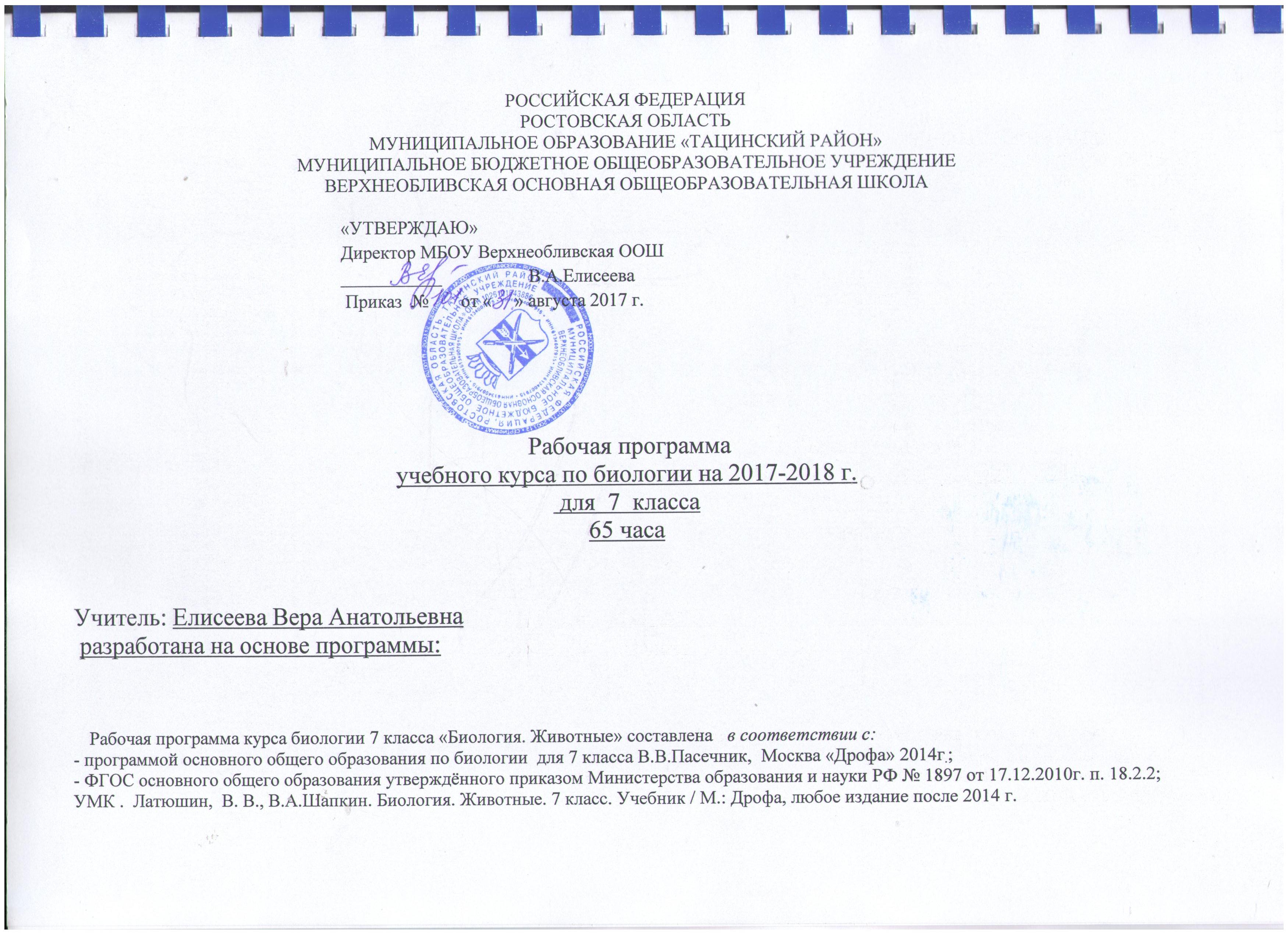 Планируемые результаты обучения биологии 7 классВведение 1. Личностные результаты:- испытывать любовь к природе, чувства уважения к ученым, изучающим животный мир, и эстетические чувства от общения с животными;- признавать право каждого на собственное мнение;- формировать эмоционально-положительное отношение сверстников к себе через глубокое знание зоологической науки;2. Метапредметные результатыУчащиеся научатся:- давать характеристику методам изучения биологических объектов;- классифицировать объекты по их принадлежности к систематическим группам;- наблюдать и описывать различных представителей животного мира;- использовать знания по зоологии в повседневной жизни;- применять двойные названия животных в общении со сверстниками, при подготовке сообщений, докладов, презентаций.Раздел 1. Простейшие  1. Личностные результаты:- умение реализовывать теоретические познания на практике;- проведение учащимися работы над ошибками для внесения корректив в усваиваемые знания;- признание учащимися права каждого на собственное мнение;- умение слушать и слышать другое мнение, вести дискуссию, оперировать фактами как для доказательства, так и для опровержения существующего мнения;- умение отстаивать свою точку зрения; 2. Метапредметные результатыУчащиеся научатся:- выявлять признаки сходства и отличия в строении, образе жизни и поведении животных;- сравнивать и сопоставлять животных изученных таксономических групп между собой;- обобщать и делать выводы по изученному материалу;- работать с дополнительными источниками информации и использовать для поиска информации возможности Интернета;     Раздел 2. Многоклеточные животные  1. Личностные результаты:- знание и применение учащимися правил поведения в природе;- понимание основных факторов, определяющих взаимоотношения человека и природы;- умение реализовывать теоретические познания на практике;- понимание учащимися значения обучения для повседневной жизни и осознанного выбора профессии;- проведение учащимися работы над ошибками для внесения корректив в усваиваемые знания;- воспитание в учащихся любви к природе, чувства уважения к учёным, изучающим животный мир, и эстетических чувств от общения с животными;2. Метапредметные результатыУчащиеся научатся:- сравнивать и сопоставлять животных изученных таксономических групп между собой;- использовать индуктивный и дедуктивный подходы при изучении крупных таксонов;- выявлять признаки сходства и отличия в строении, образе жизни и поведении животных;- абстрагировать органы и их системы из целостного организма при их изучении и организмы из среды их обитания;- обобщать и делать выводы по изученному материалу;- работать с дополнительными источниками информации и использовать для поиска информации возможности Интернета;- презентовать изученный материал, используя возможности компьютерных программ.СОДЕРЖАНИЕ КУРСА «БИОЛОГИЯ 7 КЛАСС» и тематическое планированиеИтого 65  часовКалендарно-тематическое планирование3. Предметные результаты:3. Предметные результаты:Ученик научится:Ученик получит возможность научиться: Учащиеся будут знать:- эволюционный путь развития животного мира;- историю изучения животных;- структуру зоологической науки, основные этапы её развития, систематические категории.Учащиеся будут  уметь: - определять сходства и различия между растительным и животным организмом;- объяснять значения зоологических знаний для сохранения жизни на планете, для разведения редких и охраняемых животных, для выведения новых пород животных.Учащиеся могут узнать: краткую историю развития зоологииУчащиеся смогут научиться: делать выводы (о чем говорит сходство растений и животных, а о чем – различие)3. Предметные результаты:3. Предметные результаты:Ученик научится:Ученик получит возможность научиться: Учащиеся будут знать:- систематику животного мира;- особенности строения простейших, их многообразие, среды обитания, образ жизни, биологические и экологические особенности; значение в природе и жизни человека;Учащиеся будут уметь: - находить отличия простейших от многоклеточных животных;- правильно писать зоологические термины и использовать их при ответах;- работать с живыми культурами простейших, используя при этом увеличительные приборы;- распознавать переносчиков заболеваний, вызываемых простейшими;- раскрывать значение животных в природе и в жизни человека;- применять полученные знания в практической жизни;- распознавать изученных животных;Учащиеся могут узнать:- других представителей одноклеточных организмов Учащиеся смогут научиться:- сравнивать строение простейших организмов, делать выводы3. Предметные результаты:3. Предметные результаты:Ученик научится:Ученик получит возможность научиться: Учащиеся будут знать:- систематику животного мира;- особенности строения изученных животных, их многообразие, среды обитания, образ жизни, биологические и экологические особенности; значение в природе и жизни чело-века;- исчезающие, редкие и охраняемые виды животных. Учащиеся будут уметь: - правильно писать зоологические термины и использовать их при ответах;- раскрывать значение животных в природе и жизни человека;- применять полученные знания в практической жизни;- распознавать изученных животных;- определять систематическую принадлежность животного к той или иной таксономической группе;- наблюдать за поведением животных в природе;- прогнозировать поведение животных в различных ситуациях;- работать с живыми и фиксированными животными (коллекциями, влажными и микропрепаратами, чучелами и др.);- объяснять взаимосвязь строения и функции органов и их систем, образа жизни и среды обитания животных;- понимать взаимосвязи, сложившиеся в природе, и их значение;- отличать животных, занесённых в Красную книгу, и способствовать сохранению их численности и мест обитания;- совершать правильные поступки по сбережению и приумножению природных богатств, находясь в природном окружении;- вести себя на экскурсии или в походе таким образом, чтобы не распугивать и не уничтожать животных;- привлекать полезных животных в парки, скверы, сады, создавая для этого необходимые условия;- оказывать первую медицинскую помощь при укусах опасных или ядовитых животных.Учащиеся могут узнать:- взаимосвязь строения с функциями, этапы рефлекса, многообразие и значение морских кишечнополостных;- характеристику классов: Ресничные, Многощетинковые, Пиявки, взаимосвязь строения с функциями, циклы развития, причины упрощения организации у паразитических червей; - признаки важнейших отрядов насекомых, соответствие строения выполняемым функциям, основы поведения насекомых, черты сходства и различия стадий развития насекомых, шелководство, пчеловодство, охраняемых насекомых России;- признаки отрядов, особенности строения в связи со средой обитания, взаимосвязь строения с функциями, обмен веществ, поведение рыб, охраняемые виды рыб в России;- внешнее строение земноводных в связи со средой обитания, особенности внутреннего строения в сравнении с рыбами, отряд Безногие, охраняемые виды в России;- черты сходства и различия пресмыкающихся с земноводными, особенности внешнего и внутреннего строения в связи с переходом к наземному образу жизни, происхождение пресмыкающихся, охраняемые виды России;- черты сходства и отличия птиц с пресмыкающимися, особенности внешнего и внутреннего строения в связи со средой обитания, рефлексы: условные и безусловные, причины перелетов и способы их изучения, доказательства происхождения птиц от пресмыкающихся, приспособленность представителей разных отрядов к среде обитания, породы домашних птиц, охраняемые виды России;- черты сходства и различия млекопитающих с пресмыкающимися, усложнения в строении млекопитающих в сравнении с другими классами хордовых, доказательства происхождения млекопитающих, черты приспособленности представителей отрядов к среде обитания, мероприятия по охране млекопитающих, породы сельскохозяйственных животных.Учащиеся смогут научиться:- показывать взаимосвязь строения с выполняемыми функциями, обосновывать процессы жизнедеятельности;- показывать усложнение плоских, круглых и кольчатых червей в процессе эволюции, раскрывать взаимосвязь строения с выполняемыми функциями, делать выводы, сравнивать, обобщать;- сравнивать представителей разных классов и отрядов, доказывать, что членистоногие – высокоорганизованные беспозвоночные; - называть признаки отрядов, показывать взаимосвязь строения и функции, обосновывать необходимость охраны рыб;- называть признаки отрядов земноводных, сравнивать представителей разных отрядов;- доказывать происхождение пресмыкающихся от древних земноводных, находить черты сходства и отличия земноводных и пресмыкающихся, объяснять, чем это обусловлено;- находить особенности птиц во внешнем и внутреннем строении, связанные с полетом, доказывать происхождение птиц от древних пресмыкающихся;- находить черты усложнения млекопитающих во внешнем и внутреннем строении, доказывать происхождение млекопитающих от древних пресмыкающихся.ТемаТема урокаК-во часовЛабораторныеработы, практические работыЭкскурсииВведение История развития зоологии.Современная зоология.2 часаРаздел 1. ПростейшиеПростейшие: корненожки, радиолярии, солнечники, споровикиПростейшие: жгутиконосцыПростейшие: инфузории. Контрольно-обобщающий урок по теме «Простейшие»2 часаДемонстрацияЖивые инфузории. Микропрепараты простейшихРаздел 2. Многоклеточные животныеТип Губки. Классы: Известковые, Стеклянные, ОбыкновенныеТип Кишечнополостные. Класс Гидроидные.Тип Кишечнополостные. Сцифоидные, Коралловые ПолипыТип Плоские черви. Класс  Ресничные. Тип Плоские черви. Классы: Сосальщики, ЛенточныеТип Круглые червиТип Кольчатые черви, или кольчецы. Класс Многощетинковые, или ПолихетыКлассы кольчецов: Малощетинковые, или Олигохеты, ПиявкиТип МоллюскиКлассы моллюсков: Брюхоногие, Двустворчатые, ГоловоногиеТип Иглокожие. Классы: Морские лилии, Морские звёзды, Морские ежи, Голотурии, или Морские огурцы, ОфиурыТип Членистоногие. Класс Ракообразные. Тип Членистоногие. Класс ПаукообразныеТип Членистоногие. Класс НасекомыеОтряды насекомых: Таракановые, Прямокрылые, Уховёртки, ПодёнкиОтряды насекомых: Стрекозы, Вши, Жуки, Клопы Отряды насекомых: Чешуекрылые, или Бабочки, Равнокрылые, Двукрылые, БлохиОтряд насекомых: ПерепончатокрылыеКонтрольно-обобщающий урок по теме «Многоклеточные животные. Беспозвоночные»Тип Хордовые. Подтипы: Бесчерепные и Черепные, или ПозвоночныеКлассы рыб: Хрящевые, КостныеКласс Хрящевые рыбы. Отряды: Акулы, Скаты, ХимерообразныеКласс Костные рыбы. Отряды: Осётрообразные, Сельдеобразные, Лососеобразные, Карпообразные, ОкунеобразныеКласс Земноводные, или Амфибии. Отряды: Безногие, Хвостатые, БесхвостыеКласс Пресмыкающиеся, или Рептилии. Отряд ЧешуйчатыеОтряды Пресмыкающихся: Черепахи, Крокодилы.Класс Птицы. Класс Птицы. Отряд Пингвины . Отряды птиц: Страусообразные, Нандуобразные, Казуарообразные, ГусеобразныеОтряды птиц: Дневные хищные, Совы, Куриные. Отряды птиц: Воробьинообразные, ГоленастыеКласс Млекопитающие, или Звери. Отряды млекопитающих: Однопроходные, Сумчатые, Насекомоядные, РукокрылыеОтряды млекопитающих: Грызуны, ЗайцеобразныеОтряды млекопитающих: Китообразные, Ластоногие, Хоботные, ХищныеОтряды млекопитающих: Парнокопытные, НепарнокопытныеОтряд млекопитающих: ПриматыКонтрольно-обобщающий урок по теме «Многоклеточные животные. Бесчерепные и позвоночные»31 часовДемонстрация Образцы коралла. Видеофильм.Лабораторные и практические работыМногообразие кольчатых червей.Демонстрация Многообразие моллюсков и их раковин.ДемонстрацияМорские звезды и другие иглокожие. Видеофильм.Лабораторные и практические работыЗнакомство с разнообразием ракообразныхЛабораторные и практические работыИзучение представителей отрядов насекомыхЛабораторные и практические работыНаблюдение за внешним строением и передвижением рыб.Лабораторные и практические работыИзучение внешнего строения птиц.ДемонстрацияВидеофильм.ЭкскурсииИзучение многообразия птиц. Раздел 3. Эволюция строения и функций органов и их систем у животныхПокровы тела. Опорно-двигательная система животных. Способы передвижения и полости тела животныхОрганы дыхания и газообменОрганы пищеварения. Обмен веществ и превращение энергииКровеносная система. Кровь Органы выделенияНервная система. Рефлекс. ИнстинктОрганы чувств. Регуляция деятельности организмаПродление рода. Органы размножения, продления рода. Контрольно-обобщающий урок по теме «Эволюция строения и функций органов и их систем»12 часовДемонстрация Влажные препараты, скелеты, модели и муляжи.Лабораторные и практические работы Изучение особенностей различных покровов тела.Раздел 4. Индивидуальное развитие животных Способы размножения животных. ОплодотворениеРазвитие животных с превращением и без превращенияПериодизация и продолжительность жизни животных3 часаЛабораторные и практические работыИзучение стадий развития животных и определение их возраста.Раздел 5. Развитие и закономерности размещения животных на Земле . Доказательства эволюции животныхЧарльз Дарвин о причинах эволюции животного мираУсложнение строения животных. Многообразие видов как результат эволюции. Контрольно-обобщающий урок по теме «Развитие и закономерности размещения животных на Земле»3 часаДемонстрация Палеонтологические доказательства эволюции.Раздел 6. Биоценозы Естественные и искусственные биоценозыФакторы среды и их влияние на биоценозыЦепи питания. Поток энергииКонтрольно-обобщающий урок по теме «Биоценозы»4 часаЭкскурсииИзучение взаимосвязи животных с другими компонентами биоценоза. Фенологические наблюдения за весенними явлениями в жизни животных.Раздел 7. Животный мир и хозяйственная деятельность человекаВоздействие человека и его деятельности на животный мир. Одомашнивание животныхЗаконы России об охране животного мира. Система мониторинга. Охрана и рациональное использование животного мираКонтрольно-обобщающий урок по теме «Животный мир и хозяйственная деятельность человека»4 часовЭкскурсииПосещение выставок сельскохозяйственных и домашних животных.№ урока№ урокаТема урокаУчебно-исследовательская деятельностьОсновное содержание темы, термины и понятияПланируемые результаты (в соответствии ФГОС)Планируемые результаты (в соответствии ФГОС)Планируемые результаты (в соответствии ФГОС)Планируемые результаты (в соответствии ФГОС)Планируемые результаты (в соответствии ФГОС)Планируемые результаты (в соответствии ФГОС)Д\З.Дата№ урока№ урокаТема урокаУчебно-исследовательская деятельностьОсновное содержание темы, термины и понятияпредметныепредметныеметапредметныеУУДметапредметныеУУДметапредметныеУУДличностныеВведение. Основные сведения и животном мире.-2 чВведение. Основные сведения и животном мире.-2 чВведение. Основные сведения и животном мире.-2 чВведение. Основные сведения и животном мире.-2 чВведение. Основные сведения и животном мире.-2 чВведение. Основные сведения и животном мире.-2 чВведение. Основные сведения и животном мире.-2 чВведение. Основные сведения и животном мире.-2 чВведение. Основные сведения и животном мире.-2 чВведение. Основные сведения и животном мире.-2 ч1/11/1История развития зоологииОбщие сведения о животном мире. Описание животных как биологических объектов. Методы изучения животных. Систематическая категория Сходство и различия животных и растений.Определяют понятия «систематика», «зоология», «систематические категории». Описывают и сравнивают царства органического мира. Характеризуют этапы развития зоологии. Классифицируют животных, отрабатывают правила работы с учебником.Определяют понятия «систематика», «зоология», «систематические категории». Описывают и сравнивают царства органического мира. Характеризуют этапы развития зоологии. Классифицируют животных, отрабатывают правила работы с учебником.Познавательные УУДОпределяют понятия: «систематика», «зоология», «систематические категории. Дают характеристику методам изучения биологических объектовРегулятивные УУД: Описывают и сравнивают царства органического мира Отрабатывают правила работы с учебникомКоммуникативные УУД научить применять двойные названия животных в общении со сверстниками, при подготовке сообщений, докладов, презентацийДемонстрируют способность к эмпатии, стремление устанавливать доверительные отношения взаимопонимания.Познавательные УУДОпределяют понятия: «систематика», «зоология», «систематические категории. Дают характеристику методам изучения биологических объектовРегулятивные УУД: Описывают и сравнивают царства органического мира Отрабатывают правила работы с учебникомКоммуникативные УУД научить применять двойные названия животных в общении со сверстниками, при подготовке сообщений, докладов, презентацийДемонстрируют способность к эмпатии, стремление устанавливать доверительные отношения взаимопонимания.Познавательные УУДОпределяют понятия: «систематика», «зоология», «систематические категории. Дают характеристику методам изучения биологических объектовРегулятивные УУД: Описывают и сравнивают царства органического мира Отрабатывают правила работы с учебникомКоммуникативные УУД научить применять двойные названия животных в общении со сверстниками, при подготовке сообщений, докладов, презентацийДемонстрируют способность к эмпатии, стремление устанавливать доверительные отношения взаимопонимания.Развития познавательных интересов, учебных мотивов;  развитие доброжелательности, доверия и  внимательности к людям§11.09(Пт)2/22/2Наука зоология и ее структураЗоология и ее структура. Эволюция животных.Определяют понятия «этология», «зоогеография», «энтомология», «ихтиология», «орнитология», «эволюция животных». Составляют схему «Структура науки зоологии».Определяют понятия «этология», «зоогеография», «энтомология», «ихтиология», «орнитология», «эволюция животных». Составляют схему «Структура науки зоологии».Познавательные УУДОпределяют понятия: «Красная книга», «этология», «зоогеография», «энтомология», «ихтиология», «орнитология», «эволюция животных».классифицировать объекты по их принадлежности к систематическим группам;Регулятивные УУД: наблюдать и описывать различных представителей животного Составляют схему «Структура науки зоологии»Коммуникативные УУД Используя дополнительные источники информации, раскрывают значение зоологических знаний, рольПознавательные УУДОпределяют понятия: «Красная книга», «этология», «зоогеография», «энтомология», «ихтиология», «орнитология», «эволюция животных».классифицировать объекты по их принадлежности к систематическим группам;Регулятивные УУД: наблюдать и описывать различных представителей животного Составляют схему «Структура науки зоологии»Коммуникативные УУД Используя дополнительные источники информации, раскрывают значение зоологических знаний, рольПознавательные УУДОпределяют понятия: «Красная книга», «этология», «зоогеография», «энтомология», «ихтиология», «орнитология», «эволюция животных».классифицировать объекты по их принадлежности к систематическим группам;Регулятивные УУД: наблюдать и описывать различных представителей животного Составляют схему «Структура науки зоологии»Коммуникативные УУД Используя дополнительные источники информации, раскрывают значение зоологических знаний, рольразвитие эмпатии и сопереживания, эмоционально-нравственной отзывчивости на основе развития способности к восприятию чувств других людей и экспрессии эмоций§2,4.09(Пн)Раздел 1Многообразие животных – результат эволюции(35ч)Раздел 1Многообразие животных – результат эволюции(35ч)Раздел 1Многообразие животных – результат эволюции(35ч)Раздел 1Многообразие животных – результат эволюции(35ч)Раздел 1Многообразие животных – результат эволюции(35ч)Раздел 1Многообразие животных – результат эволюции(35ч)Раздел 1Многообразие животных – результат эволюции(35ч)Раздел 1Многообразие животных – результат эволюции(35ч)Раздел 1Многообразие животных – результат эволюции(35ч)Раздел 1Многообразие животных – результат эволюции(35ч)Раздел 1Многообразие животных – результат эволюции(35ч)Раздел 1Многообразие животных – результат эволюции(35ч)Тема 1 Простейшие ( 2 часа)Тема 1 Простейшие ( 2 часа)Тема 1 Простейшие ( 2 часа)Тема 1 Простейшие ( 2 часа)Тема 1 Простейшие ( 2 часа)Тема 1 Простейшие ( 2 часа)Тема 1 Простейшие ( 2 часа)Тема 1 Простейшие ( 2 часа)Тема 1 Простейшие ( 2 часа)Тема 1 Простейшие ( 2 часа)Тема 1 Простейшие ( 2 часа)Тема 1 Простейшие ( 2 часа)3/13/1Простейшие: корненожки, радиолярии, споровики, солнечникиЛ.Р. № 1«Наблюдение многообразия водных простейших»Простейшие. Многообразие, среда и места обитания. Образ жизни и поведение. Биологические и экологические особенности. Значение в природе и жизни человека. Колониальные организмы Корненожки, Радиолярии, Солнечники, Споровики.
образование цистыособенности строения представителей изученных простейшихКорненожки, Радиолярии, Солнечники, Споровики.
образование цисты.Систематизируют знания при заполнении таблицы «Сходство и различия простейших животных и растений». Знакомятся с многообразием простейших, особенностями их строения и значением в природе и жизни человека. Выполняют самостоятельные наблюдения за простейшими в культурах. Оформляют отчет, включающий ход наблюдений и выводыособенности строения представителей изученных простейшихКорненожки, Радиолярии, Солнечники, Споровики.
образование цисты.Систематизируют знания при заполнении таблицы «Сходство и различия простейших животных и растений». Знакомятся с многообразием простейших, особенностями их строения и значением в природе и жизни человека. Выполняют самостоятельные наблюдения за простейшими в культурах. Оформляют отчет, включающий ход наблюдений и выводыособенности строения представителей изученных простейшихКорненожки, Радиолярии, Солнечники, Споровики.
образование цисты.Систематизируют знания при заполнении таблицы «Сходство и различия простейших животных и растений». Знакомятся с многообразием простейших, особенностями их строения и значением в природе и жизни человека. Выполняют самостоятельные наблюдения за простейшими в культурах. Оформляют отчет, включающий ход наблюдений и выводыПознавательные УУДОпределяют понятия «простейшие», «корненожки», «радиолярии», солнечники», «споровики», «циста», «раковина». Сравнивают простейших с растениямиРегулятивные УУД:Систематизируют знания при заполнении таблицы «Сходство и различия простейших животных и растений». Выполняют самостоятельные наблюдения за простейшими в культурах.Коммуникативные УУДОбмениваясь знаниями со сверстниками оформляют отчет, включающий ход наблюдений и выводыПознавательные УУДОпределяют понятия «простейшие», «корненожки», «радиолярии», солнечники», «споровики», «циста», «раковина». Сравнивают простейших с растениямиРегулятивные УУД:Систематизируют знания при заполнении таблицы «Сходство и различия простейших животных и растений». Выполняют самостоятельные наблюдения за простейшими в культурах.Коммуникативные УУДОбмениваясь знаниями со сверстниками оформляют отчет, включающий ход наблюдений и выводыУченик осмысленно относится к тому, что делает, знает для чего он это делает,§38.09(Пт)4/24/2Жгутиконосцы. Инфузории. Значение простейших.Многообразие, среда и места обитания простейших . Образ жизни Биологические и экологические особенности. Значение в природе и жизни человека.Демонстрацияживых инфузорий, микропрепаратов простейшихОпределяют понятия «инфузории», «колония», «жгутиконосцы». Систематизируют знания при заполнении таблицы «Сравнительная характеристика систематических групп простейших». Знакомятся с многообразием простейших, особенностями их строения и значением в природе и жизни человекаОпределяют понятия «инфузории», «колония», «жгутиконосцы». Систематизируют знания при заполнении таблицы «Сравнительная характеристика систематических групп простейших». Знакомятся с многообразием простейших, особенностями их строения и значением в природе и жизни человекаОпределяют понятия «инфузории», «колония», «жгутиконосцы». Систематизируют знания при заполнении таблицы «Сравнительная характеристика систематических групп простейших». Знакомятся с многообразием простейших, особенностями их строения и значением в природе и жизни человекаПознавательные УУДОпределяют понятия «инфузории», «колония», «жгутиконосцы».Знакомятся с многообразием простейших, особенностями их строения и значением в природе и жизни человека Знакомятся с многообразием простейших, особенностями их строения и значением в природе и жизни человекаРегулятивные УУД:Систематизируют знания при заполнении таблицы «Сравнительная характеристика систематических групп простейших».Коммуникативные УУДУмение работать в составе группы.Познавательные УУДОпределяют понятия «инфузории», «колония», «жгутиконосцы».Знакомятся с многообразием простейших, особенностями их строения и значением в природе и жизни человека Знакомятся с многообразием простейших, особенностями их строения и значением в природе и жизни человекаРегулятивные УУД:Систематизируют знания при заполнении таблицы «Сравнительная характеристика систематических групп простейших».Коммуникативные УУДУмение работать в составе группы.Учебное сотрудничество с учителем и одноклассниками в приобретении новых знаний, Развитие любознательности, интереса к новым знаниям§411.09(Пн)Тема 2 Многоклеточные животные 35 часаТема 2 Многоклеточные животные 35 часаТема 2 Многоклеточные животные 35 часаТема 2 Многоклеточные животные 35 часаТема 2 Многоклеточные животные 35 часаТема 2 Многоклеточные животные 35 часаТема 2 Многоклеточные животные 35 часаТема 2 Многоклеточные животные 35 часаТема 2 Многоклеточные животные 35 часаТема 2 Многоклеточные животные 35 часаТема 2 Многоклеточные животные 35 часаТема 2 Многоклеточные животные 35 часаБеспозвоночные животные 16 часовБеспозвоночные животные 16 часовБеспозвоночные животные 16 часовБеспозвоночные животные 16 часовБеспозвоночные животные 16 часовБеспозвоночные животные 16 часовБеспозвоночные животные 16 часовБеспозвоночные животные 16 часовБеспозвоночные животные 16 часовБеспозвоночные животные 16 часовБеспозвоночные животные 16 часовБеспозвоночные животные 16 часов5/15/1Тип Губки.Многообразие, среда обитания, образ жизни. Биологические и экологические особенности. Значение в природе и жизни человека.Развивать умение выделять существенные признаки типа Губкии Выявлять черты приспособлений Губок к среде обитания Выделять сходства между Губками и кишечнополостнымиРазвивать умение выделять существенные признаки типа Губкии Выявлять черты приспособлений Губок к среде обитания Выделять сходства между Губками и кишечнополостнымиРазвивать умение выделять существенные признаки типа Губкии Выявлять черты приспособлений Губок к среде обитания Выделять сходства между Губками и кишечнополостнымиПознавательные УУДумение давать определения понятиям, классифицировать объектыРегулятивные УУД:. Умение планировать свою работу при выполнении заданий учителяКоммуникативные УУДумение слушать одноклассников, высказывать свою точку зренияПознавательные УУДумение давать определения понятиям, классифицировать объектыРегулятивные УУД:. Умение планировать свою работу при выполнении заданий учителяКоммуникативные УУДумение слушать одноклассников, высказывать свою точку зренияумение соблюдать дисциплину на уроке, уважительно относиться к учителю и одноклассникам Формирование интеллектуальных умений строить рассуждения, сравнивать, делать выводы о соответствии строения клеток Кишечнополостных выполняемым функциям§515.09(Пт)6/26/2Тип Кишечнополостные.гидроидные, сцифоидные, коралловые полипы.Многообразие, среда обитания, образ жизни. Биологические и экологические особенности. Значение в природе и жизни человека. Исчезающие, редкие и охраняемые виды.Демонстрациямикропрепаратов гидры, образцов кораллов, влажных препаратов медуз, видеофильмаВыявление существенных особенностей представителей разных классов т. Кишечнополостные Знание правил оказания первой помощи при ожогах ядовитыми кишечнополостнымиВыявление существенных особенностей представителей разных классов т. Кишечнополостные Знание правил оказания первой помощи при ожогах ядовитыми кишечнополостнымиВыявление существенных особенностей представителей разных классов т. Кишечнополостные Знание правил оказания первой помощи при ожогах ядовитыми кишечнополостнымиПознавательные УУДУмение работать с различными источниками информации, готовить сообщения, представлять результаты работы классуРегулятивные УУД: Умение определять цель работы, планировать ее выполнениеКоммуникативные УУДУмение воспринимать информацию на слух, задавать вопросы.Познавательные УУДУмение работать с различными источниками информации, готовить сообщения, представлять результаты работы классуРегулятивные УУД: Умение определять цель работы, планировать ее выполнениеКоммуникативные УУДУмение воспринимать информацию на слух, задавать вопросы.Потребность в справедливом оценивании своей работы и работы одноклассников Осознание существования разнообразных взаимоотношений между живыми организмами в природе.§618.09(Пн)7/37/3Тип Плоские червиКлассы: Ресничные, Сосальщики, Ленточные.Признаки типа: трехслойные животные, наличие паренхимы, появление систем органов (пищеварительная, выделительная, половая, нервная). Кожно-мышечный мешок; гермафродит; хозяин промежуточный; хозяин окончательный.Выявление приспособления организмов к паразитическому образу жизни. Знание основных правил, позволяющих избежать заражения паразитамиВыявление приспособления организмов к паразитическому образу жизни. Знание основных правил, позволяющих избежать заражения паразитамиВыявление приспособления организмов к паразитическому образу жизни. Знание основных правил, позволяющих избежать заражения паразитамиПознавательные УУДумение выделять главное в тексте, структурировать учебный материал, грамотно формулировать вопросыРегулятивные УУД: Умение организовать выполнение заданий учителя.Коммуникативные УУДумение слушать учителя, извлекать информацию из различных источников.Познавательные УУДумение выделять главное в тексте, структурировать учебный материал, грамотно формулировать вопросыРегулятивные УУД: Умение организовать выполнение заданий учителя.Коммуникативные УУДумение слушать учителя, извлекать информацию из различных источников.Умение применять полученные на уроке знания на практике, понимание важности сохранения здоровья Осознание необходимости соблюдения правил, позволяющих избежать заражения паразитическими червями.§722.09(Пт)8/48/4Тип Круглые червиЛ.Р. № 2«Изучение внешнего строения круглых червей»Многообразие, среда и места обитания. Образ жизни и поведение. Системы: пищеварительная, выделительная, половая, мускулатура.Биологические и экологические особенности. Значение в природе и жизни человекаРазвивать умения распознавать и описывать строение Круглых червейСравнивать плоских и круглых червей.Знание основных правил, позволяющих избежать заражения паразитамиРазвивать умения распознавать и описывать строение Круглых червейСравнивать плоских и круглых червей.Знание основных правил, позволяющих избежать заражения паразитамиРазвивать умения распознавать и описывать строение Круглых червейСравнивать плоских и круглых червей.Знание основных правил, позволяющих избежать заражения паразитамиПознавательные УУДУмение работать с различными источниками информации, готовить сообщения, представлять результаты работы классуРегулятивные УУД: Умение организовать выполнение заданий учителя, сделать выводы по результатам работыКоммуникативные УУДумение слушать одноклассников, высказывать свое мнениеПознавательные УУДУмение работать с различными источниками информации, готовить сообщения, представлять результаты работы классуРегулятивные УУД: Умение организовать выполнение заданий учителя, сделать выводы по результатам работыКоммуникативные УУДумение слушать одноклассников, высказывать свое мнениеУмение применять полученные на уроке знания на практике, понимание важности сохранения здоровья§825.09(Пн)9/59/5Тип Кольчатые черви. Класс ПолихетыМногообразие, среда и места обитания. Образ жизни и поведение. «вторичная полость тела», «параподия», «замкну-тая кровеносная система», полихеты», «щетинки», «окологлоточное кольцо», «брюшная нервная цепочка», «забота о потомстве».Иметь представление о классификации Кольчатых червей, их особенностях строения и многообразии. Знать представителей типа Кольчатых класса Многощетинковых и их значение в природе и жизни человека.Иметь представление о классификации Кольчатых червей, их особенностях строения и многообразии. Знать представителей типа Кольчатых класса Многощетинковых и их значение в природе и жизни человека.Иметь представление о классификации Кольчатых червей, их особенностях строения и многообразии. Знать представителей типа Кольчатых класса Многощетинковых и их значение в природе и жизни человека.Познавательные УУД Уметь подбирать критерии для характеристики объектов, работать с понятийным аппаратом, сравнивать и делать выводы Систематизируют кольчатых червей. Дают характеристику типа Кольчатые червиРегулятивные УУД: Умение организовано выполнять задания. Развитие навыков самооценкиКоммуникативные УУДУметь воспринимать разные виды информации. Уметь отвечать на вопросы учителя, слушать ответы другихОпределяютПознавательные УУД Уметь подбирать критерии для характеристики объектов, работать с понятийным аппаратом, сравнивать и делать выводы Систематизируют кольчатых червей. Дают характеристику типа Кольчатые червиРегулятивные УУД: Умение организовано выполнять задания. Развитие навыков самооценкиКоммуникативные УУДУметь воспринимать разные виды информации. Уметь отвечать на вопросы учителя, слушать ответы другихОпределяютПонимать необходимость бережного отношения к природе Уметь объяснять необходимость знаний о животных типа Кольчатые черви, об особенностях представителей разных классов для понимания их роли в природе§929.09(Пт)10/610/6Тип Кольчатые черви: классыОлигохеты и ПиявкиЛ.Р. № 3«изучение внешнего строения дождевого червя»Многообразие, среда и места обитания. Образ жизни и поведение. Биологические и экологические особенности. Значение в природе и жизни человека Классы: Малощетинковые, или Олигохеты, Пиявки. Олигохеты, диапауза, защитная капсула, гирудин, анабиоз.Знать представителей типа Кольчатых класса Малощетинковых и их значение в природе и жизни человекаЗнать представителей типа Кольчатых класса Малощетинковых и их значение в природе и жизни человекаЗнать представителей типа Кольчатых класса Малощетинковых и их значение в природе и жизни человекаПознавательные УУД Давать определения понятиям, уметь работать с изобразительной наглядностью, уметь делать выводы на основе полученной информацииРегулятивные УУД: Уметь организовать свою деятельность для выполнения заданий учителя; уметь работать с инструктивными карточками Проводят наблюдения за дождевыми червями. Оформляют отчёт, включающий описание наблюдения, его результат и выводыКоммуникативные УУДУметь воспринимать разные формы информации, слушать ответы других, уметь работать в малых группах.Познавательные УУД Давать определения понятиям, уметь работать с изобразительной наглядностью, уметь делать выводы на основе полученной информацииРегулятивные УУД: Уметь организовать свою деятельность для выполнения заданий учителя; уметь работать с инструктивными карточками Проводят наблюдения за дождевыми червями. Оформляют отчёт, включающий описание наблюдения, его результат и выводыКоммуникативные УУДУметь воспринимать разные формы информации, слушать ответы других, уметь работать в малых группах.Уметь объяснять роль малощетинковых червей в природе и жизни человека§102.10(Пн)11/711/7Тип МоллюскиОбщая характеристика. Особенности строения (мантия, отделы тела). Строение раковины. Мантийная полость, легкое, терка. Значение в природе и жизни человека.Определяют понятия: «раковина», «мантия», «мантийная полость», «лёгкое», «жабры», «сердце», «тёрка», «пищеварительная железа», «слюнные железы», «глаза», «почки», «дифференциация тела»Определяют понятия: «раковина», «мантия», «мантийная полость», «лёгкое», «жабры», «сердце», «тёрка», «пищеварительная железа», «слюнные железы», «глаза», «почки», «дифференциация тела»Определяют понятия: «раковина», «мантия», «мантийная полость», «лёгкое», «жабры», «сердце», «тёрка», «пищеварительная железа», «слюнные железы», «глаза», «почки», «дифференциация тела»Познавательные УУДЗнания общей характеристики типа Моллюсков. Знания о местообитании, строении и образе жизни представителей класса БрюхоногиеРегулятивные УУД:Самостоятельно обнаруживать и формулировать проблему в классной и индивидуальной учебной деятельности.Коммуникативные УУД В дискуссии уметь выдвинуть контраргументы, перефразировать свою мысль Учиться критично относиться к своему мнению, с достоинством признавать ошибочность своего мнения (если оно таково)Познавательные УУДЗнания общей характеристики типа Моллюсков. Знания о местообитании, строении и образе жизни представителей класса БрюхоногиеРегулятивные УУД:Самостоятельно обнаруживать и формулировать проблему в классной и индивидуальной учебной деятельности.Коммуникативные УУД В дискуссии уметь выдвинуть контраргументы, перефразировать свою мысль Учиться критично относиться к своему мнению, с достоинством признавать ошибочность своего мнения (если оно таково)Выбирать поступки, нацеленные на сохранение и бережное отношение к природе, особенно живой, избегая противоположных поступков, постепенно учась и осваивая стратегию рационального природопользования§116.10(Пт)12/812/8Классы моллюсков.Л.Р. № 4«Знакомство с разнообразием брюхоногих и головоногих моллюсков»Классы: Брюхоногие, Двустворчатые, Головоногие. Реактивное движение, чернильный мешок..Демонстрацияразнообразных моллюсков и их раковин.Определяют понятия: «брюхоногие», «двустворчатые», «головоногие», «реактивное движение», «перламутр»,«чернильный мешок», «жемчуг». Выявляют различия между представителями разных классов моллюсковОпределяют понятия: «брюхоногие», «двустворчатые», «головоногие», «реактивное движение», «перламутр»,«чернильный мешок», «жемчуг». Выявляют различия между представителями разных классов моллюсковОпределяют понятия: «брюхоногие», «двустворчатые», «головоногие», «реактивное движение», «перламутр»,«чернильный мешок», «жемчуг». Выявляют различия между представителями разных классов моллюсковПознавательные УУДЗнания о местообитании, строении и образе жизни представителей Головоногих и Двустворчатых моллюсков Знания о значении моллюсков в природе и жизни человекаРегулятивные УУД:Составлять (индивидуально или в группе) план решения проблемы (выполнения проектаКоммуникативные УУДПонимая позицию другого, различать в его речи: мнение (точку зрения), доказательство (аргументы), факты; гипотезы, аксиомы, теории. Уметь взглянуть на ситуацию с иной позиции и договариваться с людьми иных позиций.Познавательные УУДЗнания о местообитании, строении и образе жизни представителей Головоногих и Двустворчатых моллюсков Знания о значении моллюсков в природе и жизни человекаРегулятивные УУД:Составлять (индивидуально или в группе) план решения проблемы (выполнения проектаКоммуникативные УУДПонимая позицию другого, различать в его речи: мнение (точку зрения), доказательство (аргументы), факты; гипотезы, аксиомы, теории. Уметь взглянуть на ситуацию с иной позиции и договариваться с людьми иных позиций.Познавательный интерес к естественным наукам Учиться убеждать других людей в необходимости овладения стратегией рационального природопользования§129.10(Пн)13/913/9Тип Иглокожие.Контрольный тест № 1 «Черви», «Моллюски».Классы: Морские лилии, Морские звезды, Морские ежи, Голотурии, Офиуры. Водно-сосудистая система, известковый скелет..Демонстрацияморских звезд и других иглокожих, видеофильмаОпределяют понятия: «водно-сосудистая система», «известковый скелет». Сравнивают между собой представителей разных классов иглокожих Умение различать классы Иглокожих, их разнообразия и образа жизни. Умение сравнивать представителей разных классовОпределяют понятия: «водно-сосудистая система», «известковый скелет». Сравнивают между собой представителей разных классов иглокожих Умение различать классы Иглокожих, их разнообразия и образа жизни. Умение сравнивать представителей разных классовОпределяют понятия: «водно-сосудистая система», «известковый скелет». Сравнивают между собой представителей разных классов иглокожих Умение различать классы Иглокожих, их разнообразия и образа жизни. Умение сравнивать представителей разных классовПознавательные УУДособенностей строения типа ИглокожиеРегулятивные УУД: Уметь оценить степень успешности своей индивидуальной образовательной деятельностиКоммуникативные УУДУмение слушать учителя, и одноклассников, умение выступать и оценивать свои выступления и выступления одноклассниковПознавательные УУДособенностей строения типа ИглокожиеРегулятивные УУД: Уметь оценить степень успешности своей индивидуальной образовательной деятельностиКоммуникативные УУДУмение слушать учителя, и одноклассников, умение выступать и оценивать свои выступления и выступления одноклассниковПознавательный интерес к естественным наукам Потребность в справедливом оценивании своей работы и работы одноклассников.Эстетическое восприятие живой природы§1313.10(Пт)14/1014/10Тип Членистоногие. Класс РакообразныеЛабораторная работа №5.«Знакомство с разнообразием ракообразных»Общая характеристика. Внешний скелет, отделы тела, смешанная полость тела. Системы внутренних органов: дыхательная, кровеносная, выделительная, нервная, половая, органы чувств.Определяют понятия: «наружный скелет», «хитин», «сложные глаза», «мозаичное зрение», «развитие без превращения», «паутинные бородавки», «паутина», «лёгочные мешки», «трахеи», «жаберный тип дыхания», «лёгочный тип дыхания», «трахейный тип дыхания», «партеногенез».Определяют понятия: «наружный скелет», «хитин», «сложные глаза», «мозаичное зрение», «развитие без превращения», «паутинные бородавки», «паутина», «лёгочные мешки», «трахеи», «жаберный тип дыхания», «лёгочный тип дыхания», «трахейный тип дыхания», «партеногенез».Определяют понятия: «наружный скелет», «хитин», «сложные глаза», «мозаичное зрение», «развитие без превращения», «паутинные бородавки», «паутина», «лёгочные мешки», «трахеи», «жаберный тип дыхания», «лёгочный тип дыхания», «трахейный тип дыхания», «партеногенез».Познавательные УУДпроисхождения членистоногих; знания о многообразии членистоногих. Знания о местообитаниях членистоногихРегулятивные УУД:Проводят наблюдения за ракообразными. Оформляют отчёт, включающий описание наблюдения, его результаты и выводы.Коммуникативные УУДотстаивают свою точку зрения, приводят аргументы, Уметь взглянуть на ситуацию с иной позиции и договариваться с людьми иных позиций.Познавательные УУДпроисхождения членистоногих; знания о многообразии членистоногих. Знания о местообитаниях членистоногихРегулятивные УУД:Проводят наблюдения за ракообразными. Оформляют отчёт, включающий описание наблюдения, его результаты и выводы.Коммуникативные УУДотстаивают свою точку зрения, приводят аргументы, Уметь взглянуть на ситуацию с иной позиции и договариваться с людьми иных позиций.Иллюстрируют примерами значение ракообразных в природе и жизни человека Осознавать свои интересы, находить и изучать в учебниках по разным предметам материал (из максимума), имеющий отношение к своим интересам Учиться самостоятельно выбирать стиль поведения, привычки, обеспечивающие безопасный образ жизни и сохранение здоровья – своего, а так же близких людей и окружающих§1416.10(Пн)15/1115/11Класс Паукообразные.Многообразие, среда обитания. Образ жизни и поведение. Биологические и экологические особенности. Значение в природе и жизни человека.Определяют понятия: «наружный скелет», «хитин», «сложные глаза», «мозаичное зрение», «развитие без превращения»,«паутинные бородавки», «паутина», «лёгочные мешки», «трахеи», «жаберный тип дыхания», «лёгочный тип дыхания», «трахейный тип дыхания», «партеногенез». Клещи.Хитин, сложные глаза, мозаичное зрение, легочные мешки, трахея, партеногенез.Определяют понятия: «наружный скелет», «хитин», «сложные глаза», «мозаичное зрение», «развитие без превращения»,«паутинные бородавки», «паутина», «лёгочные мешки», «трахеи», «жаберный тип дыхания», «лёгочный тип дыхания», «трахейный тип дыхания», «партеногенез». Клещи.Хитин, сложные глаза, мозаичное зрение, легочные мешки, трахея, партеногенез.Определяют понятия: «наружный скелет», «хитин», «сложные глаза», «мозаичное зрение», «развитие без превращения»,«паутинные бородавки», «паутина», «лёгочные мешки», «трахеи», «жаберный тип дыхания», «лёгочный тип дыхания», «трахейный тип дыхания», «партеногенез». Клещи.Хитин, сложные глаза, мозаичное зрение, легочные мешки, трахея, партеногенез.Познавательные УУДОсобенности строения: восьминогих, отсутствие усиков, органы дыхания наземного типа, отделы тела (головогрудь, брюшко).Регулятивные УУД:Проводят наблюдения за паукообразными. Оформляют отчёт, включающий описание наблюдения, его результаты и выводы.Иллюстрируют примерами значение паукообразных в природе и жизни человекаКоммуникативные УУД В дискуссии уметь выдвинуть контраргументы, перефразировать свою мысль. Отстаивая свою точку зрения, приводить аргументы, подтверждая их фактами.Познавательные УУДОсобенности строения: восьминогих, отсутствие усиков, органы дыхания наземного типа, отделы тела (головогрудь, брюшко).Регулятивные УУД:Проводят наблюдения за паукообразными. Оформляют отчёт, включающий описание наблюдения, его результаты и выводы.Иллюстрируют примерами значение паукообразных в природе и жизни человекаКоммуникативные УУД В дискуссии уметь выдвинуть контраргументы, перефразировать свою мысль. Отстаивая свою точку зрения, приводить аргументы, подтверждая их фактами.Учиться признавать противоречивость и незавершенность своих взглядов на мир, возможность их изменения Учиться использовать свои взгляды на мир для объяснения различных ситуаций, решения возникающих проблем и извлечения жизненных уроков§1420.10(Пт)16/1216/12Класс НасекомыеЛабораторная работа №6«Изучение представителей отрядов насекомых»Отряды насекомых: Таракановые, Прямокрылые, Уховертки, Поденки. Общая характеристика. Особенности внешнего строения: три отдела тела, три пары ног, крылья у большинства, органы дыхания наземного типа. Типы ротового аппарата: грызуще-лижущий, колюще-сосущий, фильтрующий, сосущий.Знания о типах развития насекомых Отряды насекомых: Таракановые, Прямокрылые, Уховертки, Поденки.Определяют понятия: «инстинкт», «поведение», «прямое развитие»,«непрямое развитие».Знания о местообитании, строении и образе жизни насекомых.Определяют понятия: «инстинкт», «поведение», «прямое развитие»,«непрямое развитие».Знания о местообитании, строении и образе жизни насекомых.Определяют понятия: «инстинкт», «поведение», «прямое развитие»,«непрямое развитие».Знания о местообитании, строении и образе жизни насекомых.Познавательные УУДЗнания общей характеристики насекомых. Знания о местообитании, строении и образе жизни пчелыРегулятивные УУД:Выполняютнепосредственные наблюдения за насекомыми. Оформляют отчёт, включающий описание наблюдения, его результаты и выводыКоммуникативные УУДотстаивают свою точку зрения, приводят аргументы, Уметь взглянуть на ситуацию с иной позиции и договариваться с людьми иных позиций.Познавательные УУДЗнания общей характеристики насекомых. Знания о местообитании, строении и образе жизни пчелыРегулятивные УУД:Выполняютнепосредственные наблюдения за насекомыми. Оформляют отчёт, включающий описание наблюдения, его результаты и выводыКоммуникативные УУДотстаивают свою точку зрения, приводят аргументы, Уметь взглянуть на ситуацию с иной позиции и договариваться с людьми иных позиций.Осознание своих возможностей в учении. Повышать интерес к получению новых знаний. Уважать себя и верить в успех других.§15§1623.10(Пн)17/1317/13Отряды насекомых: Стрекозы, Вши, Жуки, Клопы.Отряды насекомых: Стрекозы, Вши, Жуки, Клопы.Представители отрядов Стрекозы, Вши, Жуки, Клопы . Знания о строении и образе жизни Вредители растений и переносчики заболеваний.Представители отрядов Стрекозы, Вши, Жуки, Клопы . Знания о строении и образе жизни Вредители растений и переносчики заболеваний.Представители отрядов Стрекозы, Вши, Жуки, Клопы . Знания о строении и образе жизни Вредители растений и переносчики заболеваний.Познавательные УУДОпределяют понятие «развитие с превращениемПреобразовывать информацию из одного вида в другой и выбирать удобную для себя форму фиксации и представления информацииРегулятивные УУД: Уметь оценить степень успешности своей индивидуальной образовательной деятельностиКоммуникативные УУДОтстаивая свою точку зрения, приводить аргументы, подтверждая их фактами.Познавательные УУДОпределяют понятие «развитие с превращениемПреобразовывать информацию из одного вида в другой и выбирать удобную для себя форму фиксации и представления информацииРегулятивные УУД: Уметь оценить степень успешности своей индивидуальной образовательной деятельностиКоммуникативные УУДОтстаивая свою точку зрения, приводить аргументы, подтверждая их фактами.Обосновывают необходимость использования полученных знаний в жизни§1727.10(Пт)18/1418/14Отряды насекомых: Чешуекрылые (Бабочки), Равнокрылые, Двукрылые, БлохиОтряды насекомых: Чешуекрылые (Бабочки), Равнокрылые, Двукрылые, БлохиОпределяют понятия: «чешуекрылые, или бабочки», «гусеница», «равнокрылые», «двукрылые», «блохиПредставители отрядовОпределяют понятия: «чешуекрылые, или бабочки», «гусеница», «равнокрылые», «двукрылые», «блохиПредставители отрядовОпределяют понятия: «чешуекрылые, или бабочки», «гусеница», «равнокрылые», «двукрылые», «блохиПредставители отрядовПознавательные УУДЗнания о значении насекомых, их местообитании. Знания о строении и образе жизниРегулятивные УУД: Уметь оценить степень успешности своей индивидуальной образовательной деятельностиКоммуникативные УУДГотовят презентацию изучаемого материала с помощью компьютерных технологийПознавательные УУДЗнания о значении насекомых, их местообитании. Знания о строении и образе жизниРегулятивные УУД: Уметь оценить степень успешности своей индивидуальной образовательной деятельностиКоммуникативные УУДГотовят презентацию изучаемого материала с помощью компьютерных технологийОсознавать свои интересы, находить и изучать в учебниках по разным предметам материал (из максимума), имеющий отношение к своим интересам.§1810.11(Пт)19/1519/15Отряд ПерепончатокрылыеОтряд Перепончатокрылые. Общественные насекомые. Мед и другие продукты пчеловодства..Определяют понятия: «общественные животные»,«сверхпаразит», «перепончатокрылые», «наездники», «матка», «трутни», «рабочие пчёлы», «мёд», «прополис», «воск», «соты».Определяют понятия: «общественные животные»,«сверхпаразит», «перепончатокрылые», «наездники», «матка», «трутни», «рабочие пчёлы», «мёд», «прополис», «воск», «соты».Определяют понятия: «общественные животные»,«сверхпаразит», «перепончатокрылые», «наездники», «матка», «трутни», «рабочие пчёлы», «мёд», «прополис», «воск», «соты».Познавательные УУДПредставители отряда Знания о значении насекомых, их местообитании. Знания о строении и образе жизниИллюстрируют значение перепончатокрылых в природе и жизни человека примерамиРегулятивные УУД:Самостоятельнообнаруживать и формулировать проблему в классной и индивидуальной учебной деятельностиКоммуникативные УУДУметь оценить степень успешности своей индивидуальной образовательной деятельностиПознавательные УУДПредставители отряда Знания о значении насекомых, их местообитании. Знания о строении и образе жизниИллюстрируют значение перепончатокрылых в природе и жизни человека примерамиРегулятивные УУД:Самостоятельнообнаруживать и формулировать проблему в классной и индивидуальной учебной деятельностиКоммуникативные УУДУметь оценить степень успешности своей индивидуальной образовательной деятельностиОбосновывают необходимость использования полученных знаний в жизни Осознавать свои интересы, находить и изучать в учебниках по разным предметам материал (из максимума), имеющий отношение к своим интересам§1913.11(Пн)20/1620/16Контрольный тест № 2 по темам: «Беспозвоночные животные»Контрольный тест № 2 по темам: «Беспозвоночные животные»Контрольный тест № 2 по темам: «Беспозвоночные животные»Контрольный тест № 2 по темам: «Беспозвоночные животные»Контрольный тест № 2 по темам: «Беспозвоночные животные»Контрольный тест № 2 по темам: «Беспозвоночные животные»Контрольный тест № 2 по темам: «Беспозвоночные животные»Контрольный тест № 2 по темам: «Беспозвоночные животные»Контрольный тест № 2 по темам: «Беспозвоночные животные»17.11(Пт)17.11(Пт)Позвоночные животные 19 часовПозвоночные животные 19 часовПозвоночные животные 19 часовПозвоночные животные 19 часовПозвоночные животные 19 часовПозвоночные животные 19 часовПозвоночные животные 19 часовПозвоночные животные 19 часовПозвоночные животные 19 часов21/121/1Тип Хордовые Подтипы: Бесчерепные и ЧерепныеПодтипы: Бесчерепные и Черепные, или Позвоночные. Общая характеристика. Признаки хордовых: внутренний скелет, нервная трубка, пищеварительная трубка, двусторонняя симметрия тела, вторичная полость.Определяют понятия: «хорда», «череп», «позвоночник», «позвонок». Распознают животных типа Хордовых.Выделяют особенности строения ланцетника для жизни воде..Объясняют роль в природе и жизни человека. Доказывают усложнение в строении ланцетника по сравнению с кольчатыми червями.Определяют понятия: «хорда», «череп», «позвоночник», «позвонок». Распознают животных типа Хордовых.Выделяют особенности строения ланцетника для жизни воде..Объясняют роль в природе и жизни человека. Доказывают усложнение в строении ланцетника по сравнению с кольчатыми червями.Определяют понятия: «хорда», «череп», «позвоночник», «позвонок». Распознают животных типа Хордовых.Выделяют особенности строения ланцетника для жизни воде..Объясняют роль в природе и жизни человека. Доказывают усложнение в строении ланцетника по сравнению с кольчатыми червями.Познавательные УУДПолучают информацию о значении данных животных в природе и жизни человека, работают с учебником и дополнительной литературойРегулятивные УУД:Составляют таблицу «Общая характеристика типа хордовых, корректируют вои знанияКоммуникативные УУДвысказывают свою точку зрения, задают вопросы, выражают свои мыслиПознавательные УУДПолучают информацию о значении данных животных в природе и жизни человека, работают с учебником и дополнительной литературойРегулятивные УУД:Составляют таблицу «Общая характеристика типа хордовых, корректируют вои знанияКоммуникативные УУДвысказывают свою точку зрения, задают вопросы, выражают свои мыслиОсмысливают тему урокаОсознают и осмысливают информацию о характерных особенностях животных Типа Хордовые, их многообразии, значении в природе и жизни человекаРефлексируют, оценивают результаты деятельности§2020.11(Пн)22/222/2Класс Рыбы.Лабораторная работа №7.«Наблюдение за внешним строением и передвижением рыб»Общая характеристика. Особенности внешнего строения. Роль плавников в движении рыб. Расположение и значение органов чувств. Хрящевые рыбы, костные рыбы, чешуя, плавательный пузырь, боковая линия.Определяют понятия: «чешуя», «плавательный пузырь», «боковая линия», «хрящевой скелет», «костныйскелет», «двухкамерное сердце»..Называют органы чувств, обеспечивающие ориентацию в воде.Выделяют особенности строения рыб.Формулируют вывод.Структурируют знанияОпределяют понятия: «чешуя», «плавательный пузырь», «боковая линия», «хрящевой скелет», «костныйскелет», «двухкамерное сердце»..Называют органы чувств, обеспечивающие ориентацию в воде.Выделяют особенности строения рыб.Формулируют вывод.Структурируют знанияОпределяют понятия: «чешуя», «плавательный пузырь», «боковая линия», «хрящевой скелет», «костныйскелет», «двухкамерное сердце»..Называют органы чувств, обеспечивающие ориентацию в воде.Выделяют особенности строения рыб.Формулируют вывод.Структурируют знанияПознавательные УУДРаспознают и описывают внешнее строение и особенности передвижения рыб в связи со средой обитания Выполняют непосредственные наблюдения за рыбамиРегулятивные УУД:определяют цель работы : корректируют свои знания Оформляют отчёт, включающий описание наблюдения, его результаты и выводыКоммуникативные УУДУ умение работы а парах, высказывают свою точку зрения, выражают в ответах свои мыслиПознавательные УУДРаспознают и описывают внешнее строение и особенности передвижения рыб в связи со средой обитания Выполняют непосредственные наблюдения за рыбамиРегулятивные УУД:определяют цель работы : корректируют свои знания Оформляют отчёт, включающий описание наблюдения, его результаты и выводыКоммуникативные УУДУ умение работы а парах, высказывают свою точку зрения, выражают в ответах свои мыслиОсознают и осмысливают информацию о характерных особенностях животных класса Рыбы, их многообразии, значении в природе и жизни человека§2124.11(Пт)23/323/3Подкласс Хрящевые рыбыХрящевые рыбы. Отряды: Акулы, Скаты, Химерообразные.Распознают и описывают представителей хрящевых рыб. Доказывают родство хрящевых рыб с ланцетниками. Выявляют приспособленность хрящевых рыб к местам обитания.Раскрывают  значение хрящевых рыб в природеРаспознают и описывают представителей хрящевых рыб. Доказывают родство хрящевых рыб с ланцетниками. Выявляют приспособленность хрящевых рыб к местам обитания.Раскрывают  значение хрящевых рыб в природеРаспознают и описывают представителей хрящевых рыб. Доказывают родство хрящевых рыб с ланцетниками. Выявляют приспособленность хрящевых рыб к местам обитания.Раскрывают  значение хрящевых рыб в природеПознавательные УУДХарактеризуют многообразие, образ жизни, места обитания хрящевых рыб.Выявляют черты сходства и различия между представителями изучаемых отрядов оценивают собственные результатыРегулятивные УУДкорректируют свои знания:Коммуникативные УУД. Работают с дополнительнымиисточниками информацииПознавательные УУДХарактеризуют многообразие, образ жизни, места обитания хрящевых рыб.Выявляют черты сходства и различия между представителями изучаемых отрядов оценивают собственные результатыРегулятивные УУДкорректируют свои знания:Коммуникативные УУД. Работают с дополнительнымиисточниками информацииРазвивают любознательность, развивают интерес к окружающему миру Осознают и осмысливают информацию о характерных особенностях животных класса Хрящевые рыбы§2227.11(Пн)24/424/4Подкласс Костные рыбыКостные рыбы. Отряды: Осетрообразные, Сельдеобразные, Лососеобразные, Карпообразные, Окунеобразные.Определяют понятия: «нерест», «проходные рыбы Распознают и описывают представителей костных рыб. Приводят примеры видов рыб, обитающих в Республике Адыгея..Характеризуют отряды костных рыб.Объясняют значение кистепёрых и двоякодышащих рыб для понимания эволюции животных.Определяют понятия: «нерест», «проходные рыбы Распознают и описывают представителей костных рыб. Приводят примеры видов рыб, обитающих в Республике Адыгея..Характеризуют отряды костных рыб.Объясняют значение кистепёрых и двоякодышащих рыб для понимания эволюции животных.Определяют понятия: «нерест», «проходные рыбы Распознают и описывают представителей костных рыб. Приводят примеры видов рыб, обитающих в Республике Адыгея..Характеризуют отряды костных рыб.Объясняют значение кистепёрых и двоякодышащих рыб для понимания эволюции животных.Познавательные УУД». Выявляют черты сходства и различия между представителями данных отрядов костных рыбРегулятивные УУД:Обсуждают меры увеличения численности промысловых рыб. Работают с дополнительными источниками информации корректируют свои знанияоценивают собственные результатыКоммуникативные УУДзадают ,вопросы выражают в ответах свои мысли учение слушать и участвовать в дискуссии.Познавательные УУД». Выявляют черты сходства и различия между представителями данных отрядов костных рыбРегулятивные УУД:Обсуждают меры увеличения численности промысловых рыб. Работают с дополнительными источниками информации корректируют свои знанияоценивают собственные результатыКоммуникативные УУДзадают ,вопросы выражают в ответах свои мысли учение слушать и участвовать в дискуссии.Осмысливают тему урокаОсознают и осмысливают информации о характерных особенностях животных класса Костные рыбы, их многообразии, эстетической ценности, значении в природе и жизни человека, правилах рыбной ловли и охраны водоемов§231.12(Пт)25/525/5Класс ЗемноводныеКласс Земноводные, или Амфибии. Отряды: Безногие, Хвостатые, БесхвостыеОпределяют понятия: «головастик», «лёгкие». Распознают и описывают внешнее строение Земноводных.Выделяют особенности строения в связи со средой обитания.Сравнивают внешнее строение земноводных и рыб.Определяют понятия: «головастик», «лёгкие». Распознают и описывают внешнее строение Земноводных.Выделяют особенности строения в связи со средой обитания.Сравнивают внешнее строение земноводных и рыб.Определяют понятия: «головастик», «лёгкие». Распознают и описывают внешнее строение Земноводных.Выделяют особенности строения в связи со средой обитания.Сравнивают внешнее строение земноводных и рыб.Познавательные УУДВыявляют различия в строении рыб и земноводных. Раскрывают значение земноводных в природеРегулятивные УУД:корректируют свои знания Умение организовано выполнять задания. Развитие навыков самооценкиКоммуникативные УУДумение слушать одноклассников, высказывать свою точку зрения.Познавательные УУДВыявляют различия в строении рыб и земноводных. Раскрывают значение земноводных в природеРегулятивные УУД:корректируют свои знания Умение организовано выполнять задания. Развитие навыков самооценкиКоммуникативные УУДумение слушать одноклассников, высказывать свою точку зрения.Развивают любознательность, умение сравнивать, устанавливать причинно-следственные связи, Осознают и осмысливают информации о характерных особенностях животных класса Земноводных, их многообразии, значении в природе и жизни человека§244.12(Пн)26/626/6Класс Пресмыкающиеся, Отряд Чешуйчатые.Класс Пресмыкающиеся, или Рептилии. Общая характеристика. Приспособления к жизни в наземно-воздушной среде: покровы тела, наличие век, отсутствие желез. Отряд ЧешуйчатыеОпределяют понятия: «внутреннее оплодотворение», «диафрагма», «кора больших полушарий». Определяют принадлежность к типу, классу и распознают распространённых представителей класса.Выявляют особенности строенияОпределяют понятия: «внутреннее оплодотворение», «диафрагма», «кора больших полушарий». Определяют принадлежность к типу, классу и распознают распространённых представителей класса.Выявляют особенности строенияОпределяют понятия: «внутреннее оплодотворение», «диафрагма», «кора больших полушарий». Определяют принадлежность к типу, классу и распознают распространённых представителей класса.Выявляют особенности строенияПознавательные УУДСравнивают строение земноводных и пресмыкающихсяРегулятивные УУД: Уметь оценить степень успешности своей индивидуальной образовательной деятельности. Уметь самостоятелбно контролировать своё время Коммуникативные УУДотстаивать свою точку зрения, приводить аргументы. Уметь терпимо относится к мнению другого человека и при случаи признавать свои ошибки.Познавательные УУДСравнивают строение земноводных и пресмыкающихсяРегулятивные УУД: Уметь оценить степень успешности своей индивидуальной образовательной деятельности. Уметь самостоятелбно контролировать своё время Коммуникативные УУДотстаивать свою точку зрения, приводить аргументы. Уметь терпимо относится к мнению другого человека и при случаи признавать свои ошибки.Приобретать опыт участия в делах, приносящих пользу людям. Выбирать поступки, нацеленные на сохранение и бережное отношение к природе, особенно живой.§258.12(Пт)27/727/7Отряды Черепахи и Крокодилы.Отряды: Черепахи, Крокодилы.Определяют понятие «панцирь».Распознают и описывают представителей класса Пресмыкающиеся.Определяют принадлежность рептилий к определённым отрядам.Объясняют роль в природе и жизни человека.Определяют понятие «панцирь».Распознают и описывают представителей класса Пресмыкающиеся.Определяют принадлежность рептилий к определённым отрядам.Объясняют роль в природе и жизни человека.Определяют понятие «панцирь».Распознают и описывают представителей класса Пресмыкающиеся.Определяют принадлежность рептилий к определённым отрядам.Объясняют роль в природе и жизни человека.Познавательные УУДСравнивают изучаемые группы животных между собой.Регулятивные УУД:Работают с учебником и дополнительной литературой Выдвигать версии решения проблемы, осознавать конечный результат, выбирать из предложенных и искать самостоятельно средства достижения цели.Коммуникативные УУДотстаивать свою точку зрения, приводить аргументы. Уметь терпимо относится к мнению другого человека и при случаи признавать свои ошибки.Познавательные УУДСравнивают изучаемые группы животных между собой.Регулятивные УУД:Работают с учебником и дополнительной литературой Выдвигать версии решения проблемы, осознавать конечный результат, выбирать из предложенных и искать самостоятельно средства достижения цели.Коммуникативные УУДотстаивать свою точку зрения, приводить аргументы. Уметь терпимо относится к мнению другого человека и при случаи признавать свои ошибки.Осознают и осмысливают информации о характерных особенностях животных класса Пресмыкающиеся, их многообразии, значении в природе и жизни человека§2611.12(Пн)28/828/8Контрольный тест № 3 «Рыбы», «Земноводные», «Пресмыкающиеся»Контрольный тест № 3 «Рыбы», «Земноводные», «Пресмыкающиеся»Контрольный тест № 3 «Рыбы», «Земноводные», «Пресмыкающиеся»Контрольный тест № 3 «Рыбы», «Земноводные», «Пресмыкающиеся»Контрольный тест № 3 «Рыбы», «Земноводные», «Пресмыкающиеся»Контрольный тест № 3 «Рыбы», «Земноводные», «Пресмыкающиеся»Контрольный тест № 3 «Рыбы», «Земноводные», «Пресмыкающиеся»Контрольный тест № 3 «Рыбы», «Земноводные», «Пресмыкающиеся»Контрольный тест № 3 «Рыбы», «Земноводные», «Пресмыкающиеся»15.12(Пт)29/929/9Класс Птицы. Общая характеристика класса Отряд ПингвиныЛабораторная работа №8. «Изучение внешнего строения птиц»Общая характеристика.Приспособленность к полету. Гнездовые птицы, выводковые птицы, инкубация.Отряд ПингвиныОпределяют понятия: «гнездовые птицы», «выводковые птицы»,«двойное дыхание», «воздушные мешки орнитология, крылья, перьевой покров, обтекаемая форма тела, цевка, киль, полые кости, отсутствие зубов, крупные глазницы, воздушные мешки, высокий обмен веществ, теплокровность,.Определяют понятия: «гнездовые птицы», «выводковые птицы»,«двойное дыхание», «воздушные мешки орнитология, крылья, перьевой покров, обтекаемая форма тела, цевка, киль, полые кости, отсутствие зубов, крупные глазницы, воздушные мешки, высокий обмен веществ, теплокровность,.Определяют понятия: «гнездовые птицы», «выводковые птицы»,«двойное дыхание», «воздушные мешки орнитология, крылья, перьевой покров, обтекаемая форма тела, цевка, киль, полые кости, отсутствие зубов, крупные глазницы, воздушные мешки, высокий обмен веществ, теплокровность,.Познавательные УУДПроводят наблюдения за внешним строением птиц.Регулятивные УУДУстанавливают цели лабораторной работы Составляют план и последовательность действийКоммуникативные УУДИнтересуются чужим мнением и высказывают свое Умеют слушать и слышать друг другаПознавательные УУДПроводят наблюдения за внешним строением птиц.Регулятивные УУДУстанавливают цели лабораторной работы Составляют план и последовательность действийКоммуникативные УУДИнтересуются чужим мнением и высказывают свое Умеют слушать и слышать друг другаОриентация на понимание причин успеха в учебной деятельности,Осознавать свои интересы, находить и изучать в учебниках по разным предметам материал (из максимума), имеющий отношение к своим интересам.§2718.12(Пн)30/1030/10Отряды: Страусообразные, Нандуобразные, Казуарообразные, ГусеобразныеОсобенности строения и приспособленность к среде обитания птиц различных отрядов,Определяют понятия: «роговые пластинки», «копчиковая железа». Представители отрядов: Страусообразные, Нандуобразные, Казуарообразные, Гусеобразные.Определяют понятия: «роговые пластинки», «копчиковая железа». Представители отрядов: Страусообразные, Нандуобразные, Казуарообразные, Гусеобразные.Определяют понятия: «роговые пластинки», «копчиковая железа». Представители отрядов: Страусообразные, Нандуобразные, Казуарообразные, Гусеобразные.Познавательные УУДВыявляют черты сходства и различия в строении, образе жизни и поведении представителей указанных отрядов птицРегулятивные УУД:Принимают познавательную цель, сохраняют ее при выполнении учебных действийКоммуникативные УУДРаботают в группахтс учебником и дополнительнойлитературой. Готовят презентацию на основе собранных материаловПознавательные УУДВыявляют черты сходства и различия в строении, образе жизни и поведении представителей указанных отрядов птицРегулятивные УУД:Принимают познавательную цель, сохраняют ее при выполнении учебных действийКоммуникативные УУДРаботают в группахтс учебником и дополнительнойлитературой. Готовят презентацию на основе собранных материаловИметь навыки продуктивного сотрудничества со сверстниками Уметь грамотно использовать в устной и письменной речи биологическую терминологию§2822.12(Пт)31/1131/11Отряды: Дневные хищные, Совы, КуриныеОсобенности строения и приспособленность к среде обитания птиц различных отрядов,Определяют понятия: «хищные птицы», «растительноядные птицы», «оседлые птицы», «кочующие птицы», «перелётные птицы». Представители отрядов Дневные хищные, Совы, Куриные.Определяют понятия: «хищные птицы», «растительноядные птицы», «оседлые птицы», «кочующие птицы», «перелётные птицы». Представители отрядов Дневные хищные, Совы, Куриные.Определяют понятия: «хищные птицы», «растительноядные птицы», «оседлые птицы», «кочующие птицы», «перелётные птицы». Представители отрядов Дневные хищные, Совы, Куриные.Познавательные УУДИзучают взаимосвязи, сложившиеся в природе.Регулятивные УУД:Сформировать умение в диалоге с учителем совершенствовать самостоятельно выработанные критерии оценки.Коммуникативные УУДРаботают в группах с учебником и дополнительнойлитературой. Готовят презентацию на основе собранных материаловПознавательные УУДИзучают взаимосвязи, сложившиеся в природе.Регулятивные УУД:Сформировать умение в диалоге с учителем совершенствовать самостоятельно выработанные критерии оценки.Коммуникативные УУДРаботают в группах с учебником и дополнительнойлитературой. Готовят презентацию на основе собранных материаловИметь навыки продуктивного сотрудничества со сверстниками Обсуждают возможные пути повышения численности хищных птиц Уметь грамотно использовать в устной и письменной речи биологическую терминологию§2925.12(Пн)32/1232/12Отряды: Воробьинообразные, Голенастые (Аистообразные).Особенности строения и приспособленность к среде обитания птиц различных отрядов,Определяют понятия: «насекомоядные птицы», «зерноядные птицы», «всеядные птицыОпределяют понятия: «насекомоядные птицы», «зерноядные птицы», «всеядные птицыОпределяют понятия: «насекомоядные птицы», «зерноядные птицы», «всеядные птицыПознавательные УУДзнакомятся с представителями отрядов Воробьиные. Аистообразные.Регулятивные УУД: умение организовывать свою деятельность. Принимают познавательную цель, сохраняют ее при выполнении учебных действийКоммуникативные УУДРаботают в группах с учебником и дополнительнойлитературой. Готовят презентацию на основе собранных материаловПознавательные УУДзнакомятся с представителями отрядов Воробьиные. Аистообразные.Регулятивные УУД: умение организовывать свою деятельность. Принимают познавательную цель, сохраняют ее при выполнении учебных действийКоммуникативные УУДРаботают в группах с учебником и дополнительнойлитературой. Готовят презентацию на основе собранных материаловИметь навыки продуктивного сотрудничества со сверстниками Уметь грамотно использовать в устной и письменной речи биологическую терминологию§30.12.01(Пт)33/1333/13Класс Млекопитающие, Подклассы Однопроходные, и Сумчатые, Плацентарные. Отряды Насекомоядные, Рукокрылые.Важнейшие представители отрядов млекопитающих. Многообразие, среда обитания, образ жизни и поведение. Биологические и экологические особенности. Значение в природе и жизни человека. Исчезающие, редкие и охраняемые виды.определяют понятияШерстяной покров. Железы млекопитающих. Отряды: Однопроходные, Сумчатые, Насекомоядные, Рукокрылые«яйцекладущие», «настоящие звери», «живорождение», «матка». Знать общую характеристику. Строение кожи..определяют понятияШерстяной покров. Железы млекопитающих. Отряды: Однопроходные, Сумчатые, Насекомоядные, Рукокрылые«яйцекладущие», «настоящие звери», «живорождение», «матка». Знать общую характеристику. Строение кожи..определяют понятияШерстяной покров. Железы млекопитающих. Отряды: Однопроходные, Сумчатые, Насекомоядные, Рукокрылые«яйцекладущие», «настоящие звери», «живорождение», «матка». Знать общую характеристику. Строение кожи..Познавательные УУД Сравнивают изучаемые классы животных между собой. Выявляют приспособленности этих животных к различным условиям и местам обитания.Регулятивные УУД:Принимают познавательную цель, сохраняют ее при выполнении учебных действийКоммуникативные УУД умение работать с дополнительными источниками информации использование для поиска возможности Интернета.Познавательные УУД Сравнивают изучаемые классы животных между собой. Выявляют приспособленности этих животных к различным условиям и местам обитания.Регулятивные УУД:Принимают познавательную цель, сохраняют ее при выполнении учебных действийКоммуникативные УУД умение работать с дополнительными источниками информации использование для поиска возможности Интернета.Формирование бережного отношения к природе...§3115.01(Пн)34/1434/14Отряды: Грызуны, Зайцеобразные.Важнейшие представители отрядов млекопитающих. Многообразие, среда обитания, образ жизни и поведение. Биологические и экологические особенности. Значение в природе и жизни человека. Исчезающие, редкие и охраняемые виды. Демонстрациявидеофильма.Основные представители Отрядов: Грызуны, Зайцеобразные. Резцы.Основные представители Отрядов: Грызуны, Зайцеобразные. Резцы.Основные представители Отрядов: Грызуны, Зайцеобразные. Резцы.Познавательные УУДОпределяют понятие «резцы». Работают с текстом параграфа. Сравнивают представителей изучаемых отрядов между собойРегулятивные УУД:составляют план и последовательность действийКоммуникативные УУДумение работать с дополнительными источниками информации использование для поиска возможности Интернета.Познавательные УУДОпределяют понятие «резцы». Работают с текстом параграфа. Сравнивают представителей изучаемых отрядов между собойРегулятивные УУД:составляют план и последовательность действийКоммуникативные УУДумение работать с дополнительными источниками информации использование для поиска возможности Интернета.Уважительно относиться к учителю и одноклассникам§3219.01(Пт)35/1535/15Китообразные, Ластоногие, Хоботные, ХищныеВажнейшие представители отрядов млекопитающих. Многообразие, среда обитания, образ жизни и поведение. Биологические и экологические особенности. Значение в природе и жизни человека. Исчезающие, редкие и охраняемые виды.ДемонстрациявидеофильмаОпределяют понятия « видоизменение конечностей», « вторично-водные животные», «зубная формула и её значение в систематикМиграция, цедильный аппарат, бивни, хобот, хищные зубы.Определяют понятия « видоизменение конечностей», « вторично-водные животные», «зубная формула и её значение в систематикМиграция, цедильный аппарат, бивни, хобот, хищные зубы.Определяют понятия « видоизменение конечностей», « вторично-водные животные», «зубная формула и её значение в систематикМиграция, цедильный аппарат, бивни, хобот, хищные зубы.Познавательные УУДПредставители отрядов: Китообразные, Ластоногие, Хоботные, Хищные.Регулятивные УУД:составляют план и последовательность действийКоммуникативные УУДумение работать с дополнительными источниками информации использование для поиска возможности Интернета.Познавательные УУДПредставители отрядов: Китообразные, Ластоногие, Хоботные, Хищные.Регулятивные УУД:составляют план и последовательность действийКоммуникативные УУДумение работать с дополнительными источниками информации использование для поиска возможности Интернета.Отрабатывают умение работы с разными источниками информации.§3322.01(Пн)36/1636/16Отряды: Парнокопытные, Непарнокопытные,Важнейшие представители отрядов млекопитающих. Многообразие, среда обитания, образ жизни и поведение. Биологические и экологические особенности. Значение в природе и жизни человека. Исчезающие, редкие и охраняемые виды.ДемонстрациявидеофильмаОпределяют понятия: «копыта», рога», «сложный желудок», «жвачка». Составляют таблицу «Семейство Лошади».Определяют понятия: «копыта», рога», «сложный желудок», «жвачка». Составляют таблицу «Семейство Лошади».Определяют понятия: «копыта», рога», «сложный желудок», «жвачка». Составляют таблицу «Семейство Лошади».Познавательные УУД Представители отрядов: Парнокопытные, Непарнокопытные, Приматы. Копыто, рога, сложный желудок, жвачка. Приматы, человекообразные обезьяныРегулятивные УУД:составляют план и последовательность действий.Коммуникативные УУДумение работать с дополнительными источниками информации использование для поиска возможности Интернета.Познавательные УУД Представители отрядов: Парнокопытные, Непарнокопытные, Приматы. Копыто, рога, сложный желудок, жвачка. Приматы, человекообразные обезьяныРегулятивные УУД:составляют план и последовательность действий.Коммуникативные УУДумение работать с дополнительными источниками информации использование для поиска возможности Интернета.Умение соблюдать дисциплину на уроке§34-3526.01(Пт)37/1737/17Приматы.Важнейшие представители отрядов млекопитающих. Многообразие, среда обитания, образ жизни и поведение. Биологические и экологические особенности. Значение в природе и жизни человека. Исчезающие, редкие и охраняемые виды.ДемонстрациявидеофильмаОпределяют понятия: «приматы», «человекообразные обезьяны».Определяют понятия: «приматы», «человекообразные обезьяны».Определяют понятия: «приматы», «человекообразные обезьяны».Познавательные УУД Приматы. Приматы, человекообразные обезьяныРегулятивные УУД:составляют план и последовательность действий.Коммуникативные УУДумение работать с дополнительными источниками информации использование для поиска возможности Интернета.Познавательные УУД Приматы. Приматы, человекообразные обезьяныРегулятивные УУД:составляют план и последовательность действий.Коммуникативные УУДумение работать с дополнительными источниками информации использование для поиска возможности Интернета.§3529.01(Пн)38/1838/18«Многоклеточные животные»Урок повторения материала с фронтальной беседой.Просмотр видеофильма.Подготовка к контрольному тесту.Подготовка к контрольному тесту.Подготовка к контрольному тесту.Познавательные УУД сравнение биологических объектов и процессов, умение делать выводы и умозаключения на основе сравненияРегулятивные УУД: самостоятельно создают алгоритм деятельности при решении проблем творческого и поискового характера.Коммуникативные УУД умеют слушать друг друга, дискутировать.Познавательные УУД сравнение биологических объектов и процессов, умение делать выводы и умозаключения на основе сравненияРегулятивные УУД: самостоятельно создают алгоритм деятельности при решении проблем творческого и поискового характера.Коммуникативные УУД умеют слушать друг друга, дискутировать.Формирование коммуникативной компетенции в общении и сотрудничестве с учителем и со сверстниками.2.02(Пт)39/1939/19Контрольный тест № 4 по теме: Хордовые животныеКонтрольный тест № 4 по теме: Хордовые животныеКонтрольный тест № 4 по теме: Хордовые животныеКонтрольный тест № 4 по теме: Хордовые животныеКонтрольный тест № 4 по теме: Хордовые животныеКонтрольный тест № 4 по теме: Хордовые животныеКонтрольный тест № 4 по теме: Хордовые животныеКонтрольный тест № 4 по теме: Хордовые животныеКонтрольный тест № 4 по теме: Хордовые животные5.02(Пн)5.02(Пн)Раздел 2Эволюция строения. Взаимосвязь и функций органов и их систем у животных (12 часов)Раздел 2Эволюция строения. Взаимосвязь и функций органов и их систем у животных (12 часов)Раздел 2Эволюция строения. Взаимосвязь и функций органов и их систем у животных (12 часов)Раздел 2Эволюция строения. Взаимосвязь и функций органов и их систем у животных (12 часов)Раздел 2Эволюция строения. Взаимосвязь и функций органов и их систем у животных (12 часов)Раздел 2Эволюция строения. Взаимосвязь и функций органов и их систем у животных (12 часов)Раздел 2Эволюция строения. Взаимосвязь и функций органов и их систем у животных (12 часов)Раздел 2Эволюция строения. Взаимосвязь и функций органов и их систем у животных (12 часов)Раздел 2Эволюция строения. Взаимосвязь и функций органов и их систем у животных (12 часов)40/140/1Покровы тела.Лабораторная работа №9« Изучение особенностей различных покровов тела»Развитие покровов тела у животных. Функции. Приспособления к условиям жизни. Строение кожи млекопитающих.Плоский эпителий, эпидермис, собственно кожа, кутикулаДемонстрациявлажных препаратов, скелетов, моделей и муляжейОпределяют понятия «покровы тела животных;, особенности строения покровов тела у разных групп животных;объяснять закономерности строения покровов тела;сравнивать и описывать строение покровов тела животных разных систематических групп;показывать взаимосвязь строения покровов с их функцией;различать на живых объектах разные виды покровов;Определяют понятия «покровы тела животных;, особенности строения покровов тела у разных групп животных;объяснять закономерности строения покровов тела;сравнивать и описывать строение покровов тела животных разных систематических групп;показывать взаимосвязь строения покровов с их функцией;различать на живых объектах разные виды покровов;Познавательные УУД осуществлять наблюдения и делать выводы,Умеют анализировать, сравнивать, классифицировать и обобщать факты и явления, выявлять причины и следствия простых явлений.Регулятивные УУД:Сформировать умение самостоятельно обнаруживать и формировать учебную проблему, определять цель учебной деятельности (формулировка вопроса урока).. Коммуникативные УУД:Сформировать умение самостоятельно организовывать учебное взаимодействие при работе в группеПознавательные УУД осуществлять наблюдения и делать выводы,Умеют анализировать, сравнивать, классифицировать и обобщать факты и явления, выявлять причины и следствия простых явлений.Регулятивные УУД:Сформировать умение самостоятельно обнаруживать и формировать учебную проблему, определять цель учебной деятельности (формулировка вопроса урока).. Коммуникативные УУД:Сформировать умение самостоятельно организовывать учебное взаимодействие при работе в группеПознавательные УУД осуществлять наблюдения и делать выводы,Умеют анализировать, сравнивать, классифицировать и обобщать факты и явления, выявлять причины и следствия простых явлений.Регулятивные УУД:Сформировать умение самостоятельно обнаруживать и формировать учебную проблему, определять цель учебной деятельности (формулировка вопроса урока).. Коммуникативные УУД:Сформировать умение самостоятельно организовывать учебное взаимодействие при работе в группеОсмысливание темы урока,установление учащимися связи между целью учебной деятельности и ее мотивом§369.02(Пт)41/241/2Опорно-двигательная системаФункции. приспособления к условиям жизни. Типы скелетов: внешний, внутренний. Строение скелетов позвоночных животных. Наружный скелет, внутренний скелет, хорда, позвоночник, грудная клетка, грудина, киль, пояса передних конечностейОпределяют понятия опорно-двигательную систему органов животных и органы, их образующие;особенности строения скелета и мышц у разных групп животных;эволюцию изучаемой системы органов животных. объяснять закономерности строения ОДС и механизмы функционированияОпределяют понятия опорно-двигательную систему органов животных и органы, их образующие;особенности строения скелета и мышц у разных групп животных;эволюцию изучаемой системы органов животных. объяснять закономерности строения ОДС и механизмы функционированияПознавательные УУДАнализировать содержание демонстрационной таблицы и рисунков (моделирование), умение работать с информацией.Регулятивные УУД: : умение организовывать свою деятельность.Коммуникативные УУД умение сотрудничать, слушать и понимать партнера, оказывать поддержку друг другу и эффективно сотрудничать как с учителем, так и со сверстникамиПознавательные УУДАнализировать содержание демонстрационной таблицы и рисунков (моделирование), умение работать с информацией.Регулятивные УУД: : умение организовывать свою деятельность.Коммуникативные УУД умение сотрудничать, слушать и понимать партнера, оказывать поддержку друг другу и эффективно сотрудничать как с учителем, так и со сверстникамиПознавательные УУДАнализировать содержание демонстрационной таблицы и рисунков (моделирование), умение работать с информацией.Регулятивные УУД: : умение организовывать свою деятельность.Коммуникативные УУД умение сотрудничать, слушать и понимать партнера, оказывать поддержку друг другу и эффективно сотрудничать как с учителем, так и со сверстникамиОриентация на личностный моральный выбор, оценить собственный вклад в работу группы§3712.02(Пн)42/342/3Способы передвижения. Полости тела.Л.Р. № 10«Наблюдение за способами передвижения животных»Основные способы передвижения. Движения: амебоидное, за счет биения жгутиков и ресничек, с помощью мышц. Полости тела: первичная, вторичная, смешаннаяосновные способы передвижения животных и органы, участвующие в движении; эволюцию полостей тела. правильно использовать при характеристике способов передвижения специфические понятия;показывать взаимосвязь строения органов передвижения и их функции; выявлять сходства и различия в строении тела животных;.основные способы передвижения животных и органы, участвующие в движении; эволюцию полостей тела. правильно использовать при характеристике способов передвижения специфические понятия;показывать взаимосвязь строения органов передвижения и их функции; выявлять сходства и различия в строении тела животных;.Познавательные УУДосуществлять наблюдения и делать выводы, научиться работать с информациейРегулятивные УУД: уметь организовывать учебную деятельность и определять ее цель.Коммуникативные УУД: уметь планировать и составлять совместную деятельность.Познавательные УУДосуществлять наблюдения и делать выводы, научиться работать с информациейРегулятивные УУД: уметь организовывать учебную деятельность и определять ее цель.Коммуникативные УУД: уметь планировать и составлять совместную деятельность.Познавательные УУДосуществлять наблюдения и делать выводы, научиться работать с информациейРегулятивные УУД: уметь организовывать учебную деятельность и определять ее цель.Коммуникативные УУД: уметь планировать и составлять совместную деятельность.установление связи между целью учебной деятельности и ее мотивом.§3816.02(Пт)43/443/4Органы дыхания и газообменЛ.Р. № 11«Наблюдения за способами дыхания животных»Дыхание. Пути поступления кислорода. Приспособления к условиям жизни. Диффузия, газообмен, жабры, трахеи, бронхи, легкие, альвеолы, диафрагма, легочные перегородки.Определяют понятия: «органы дыхания», «диффузия», «газообмен», «жабры», «трахеи», «бронхи», «лёгкие», «альвеолы», «диафрагма», «лёгочные перегородки»Определяют понятия: «органы дыхания», «диффузия», «газообмен», «жабры», «трахеи», «бронхи», «лёгкие», «альвеолы», «диафрагма», «лёгочные перегородки»Познавательные УУД .способы дыхания у животных и органы, участвующие в дыхании; особенности строения дыхательной системы органов у разных групп животных;эволюцию органов дыхания у животных.Регулятивные УУД: сравнивать строение органов дыхания животных разных систематических группКоммуникативные УУД умение распределять обязанности и взаимно контролировать друг друга, учиться самостоятельно организовывать речевую деятельность в устной и письменной формах.Познавательные УУД .способы дыхания у животных и органы, участвующие в дыхании; особенности строения дыхательной системы органов у разных групп животных;эволюцию органов дыхания у животных.Регулятивные УУД: сравнивать строение органов дыхания животных разных систематических группКоммуникативные УУД умение распределять обязанности и взаимно контролировать друг друга, учиться самостоятельно организовывать речевую деятельность в устной и письменной формах.Познавательные УУД .способы дыхания у животных и органы, участвующие в дыхании; особенности строения дыхательной системы органов у разных групп животных;эволюцию органов дыхания у животных.Регулятивные УУД: сравнивать строение органов дыхания животных разных систематических группКоммуникативные УУД умение распределять обязанности и взаимно контролировать друг друга, учиться самостоятельно организовывать речевую деятельность в устной и письменной формах.Образование знания о моральных нормах поведения в природе, устанавливать связь между целью деятельности и ее результатом.§3919.02(Пн)44/544/5Органы пищеварения. Обмен веществ.Л.Р. № 12«Наблюдения за особенностями питания животных»Питание. Строение пищеварительной системы млекопитающих. Обмен веществ, превращение энергии, ферменты.особенности строения органов пищеварения у разных групп животных;эволюцию пищеварительной системы органов животных правильно использовать при характеристике органов пищеварения специфические понятия показывать взаимосвязь строения и функции органов пищеварения животных;особенности строения органов пищеварения у разных групп животных;эволюцию пищеварительной системы органов животных правильно использовать при характеристике органов пищеварения специфические понятия показывать взаимосвязь строения и функции органов пищеварения животных;Познавательные УУДобъяснять закономерности строения органов пищеварения и механизмы их функционирования сравнивать строение пищеварительных органов животных разных систематических групп;Определяют понятия: «обмен веществ», «превращение энергии», «ферменты». Раскрывают значение обмена веществ и превращения энергии для жизнедеятельности организмовРегулятивные УУД: умение организовывать свою деятельность, умение вносить коррективы в план действийКоммуникативные УУД умение договариваться и вести дискуссию, правильно выражать своиПознавательные УУДобъяснять закономерности строения органов пищеварения и механизмы их функционирования сравнивать строение пищеварительных органов животных разных систематических групп;Определяют понятия: «обмен веществ», «превращение энергии», «ферменты». Раскрывают значение обмена веществ и превращения энергии для жизнедеятельности организмовРегулятивные УУД: умение организовывать свою деятельность, умение вносить коррективы в план действийКоммуникативные УУД умение договариваться и вести дискуссию, правильно выражать своиПознавательные УУДобъяснять закономерности строения органов пищеварения и механизмы их функционирования сравнивать строение пищеварительных органов животных разных систематических групп;Определяют понятия: «обмен веществ», «превращение энергии», «ферменты». Раскрывают значение обмена веществ и превращения энергии для жизнедеятельности организмовРегулятивные УУД: умение организовывать свою деятельность, умение вносить коррективы в план действийКоммуникативные УУД умение договариваться и вести дискуссию, правильно выражать своиСпособность к решению моральных проблем через организацию питания домашних животных, осознавать неполноту знаний, проявлять интерес к новому содержанию. Формирование личностных представлений об обмене веществ§4026.02(Пн)45/645/6Органы кровообращенияТранспортировка веществ. Сердце, капилляры, артерии, вены, кровеносная система, круги кровообращения, аорта, фагоцитоз, плазма.Описывают кровеносные системы животныхразных систематических групп. Составляют схемы и таблицы, систематизирующие знания о кровеносных системах животных. Выявляют причины усложнения кровеносной системы животных разных систематических групп в ходе эволюцииОписывают кровеносные системы животныхразных систематических групп. Составляют схемы и таблицы, систематизирующие знания о кровеносных системах животных. Выявляют причины усложнения кровеносной системы животных разных систематических групп в ходе эволюцииПознавательные УУДОпределяют понятия: «сердце», «капилляры», «вены», «артерии»,«кровеносная система», «органы кровеносной системы», «круги кровообращения», «замкнутая кровеносная система», «незамкнутая кровеносная система».Регулятивные УУД:Сравнивают кровеносные системы животных разных систематических групп. Выявляют признаки сходства и различия в строении и механизмах функционирования органов и их систем у животных.Коммуникативные УУДОбсуждение результатов работыПознавательные УУДОпределяют понятия: «сердце», «капилляры», «вены», «артерии»,«кровеносная система», «органы кровеносной системы», «круги кровообращения», «замкнутая кровеносная система», «незамкнутая кровеносная система».Регулятивные УУД:Сравнивают кровеносные системы животных разных систематических групп. Выявляют признаки сходства и различия в строении и механизмах функционирования органов и их систем у животных.Коммуникативные УУДОбсуждение результатов работыПознавательные УУДОпределяют понятия: «сердце», «капилляры», «вены», «артерии»,«кровеносная система», «органы кровеносной системы», «круги кровообращения», «замкнутая кровеносная система», «незамкнутая кровеносная система».Регулятивные УУД:Сравнивают кровеносные системы животных разных систематических групп. Выявляют признаки сходства и различия в строении и механизмах функционирования органов и их систем у животных.Коммуникативные УУДОбсуждение результатов работыИнтерес к приобретению новых знаний, толерантное отношение к животным.§412.03(Пт)46/746/7КровьФорменные элементы крови, лейкоциты, эритроциты, тромбоциты, гемоглобин, кровь артериальная и венозная.Выявляют причины усложнения кровеносной системы животных разных систематических групп в ходе эволюцииВыявляют причины усложнения кровеносной системы животных разных систематических групп в ходе эволюцииПознавательные УУДОпределяют понятия: «артериальная кровь», «венозная кровь», «плазма», «форменные элементы крови», фагоцитоз», «функции крови».Регулятивные УУД: Принимают познавательную цель, сохраняют ее при выполнении учебных действий,Коммуникативные УУД Работа в группахПознавательные УУДОпределяют понятия: «артериальная кровь», «венозная кровь», «плазма», «форменные элементы крови», фагоцитоз», «функции крови».Регулятивные УУД: Принимают познавательную цель, сохраняют ее при выполнении учебных действий,Коммуникативные УУД Работа в группахПознавательные УУДОпределяют понятия: «артериальная кровь», «венозная кровь», «плазма», «форменные элементы крови», фагоцитоз», «функции крови».Регулятивные УУД: Принимают познавательную цель, сохраняют ее при выполнении учебных действий,Коммуникативные УУД Работа в группахУмение соблюдать дисциплину на уроке, уважительно относиться к учителю и одноклассникам.§41 конспект5.03(Пн)47/847/8Органы выделенияСтроение органов выделения млекопитающих. Канальцы, почка, мочеточники, мочевой пузырь, мочаОписывают органы выделения и выделительные системы животных разных систематических групп. Выявляют причины усложнения выделительных систем животных в ходе эволюцииОписывают органы выделения и выделительные системы животных разных систематических групп. Выявляют причины усложнения выделительных систем животных в ходе эволюцииПознавательные УУДОпределяют понятия: «выделительная система», «канальцы», «почка», «мочеточник», «мочевой пузырь», «моча», «клоака».Регулятивные УУД: Сравнивают выделительные системы животных разных систематических групп. Даютхарактеристику эволюции систем органов животныхКоммуникативные УУД Умеют слушать и слышать друг друга делать выводы при изучении материалаПознавательные УУДОпределяют понятия: «выделительная система», «канальцы», «почка», «мочеточник», «мочевой пузырь», «моча», «клоака».Регулятивные УУД: Сравнивают выделительные системы животных разных систематических групп. Даютхарактеристику эволюции систем органов животныхКоммуникативные УУД Умеют слушать и слышать друг друга делать выводы при изучении материалаПознавательные УУДОпределяют понятия: «выделительная система», «канальцы», «почка», «мочеточник», «мочевой пузырь», «моча», «клоака».Регулятивные УУД: Сравнивают выделительные системы животных разных систематических групп. Даютхарактеристику эволюции систем органов животныхКоммуникативные УУД Умеют слушать и слышать друг друга делать выводы при изучении материалаОтработка умений работы с текстом, формирование правильной самооценки.§4212.03(Пн)48/948/9Нервная система. Рефлекс. ИнстинктЛ.Р. № 13«Изучение ответной реакции животных на раздражение»Поведение животных: рефлексы, инстинкты, элементы рассудочной деятельности. Строение нервной системы млекопитающих. Раздражимость, нервная ткань, нервный узел, нервная цепочка, нервное кольцо, нервы, головной мозг, спинной мозгОписывают и сравнивают нервные системы животных разныхсистематических групп. Составляют схемы и таблицы, систематизирующиезнания о нервных системах и строении мозга животных. Устанавливают зависимости функций нервной системы от её строения. Устанавливают причинно-следственные связи между процессами, лежащими в основе регуляции деятельности организмаОписывают и сравнивают нервные системы животных разныхсистематических групп. Составляют схемы и таблицы, систематизирующиезнания о нервных системах и строении мозга животных. Устанавливают зависимости функций нервной системы от её строения. Устанавливают причинно-следственные связи между процессами, лежащими в основе регуляции деятельности организмаПознавательные УУД Определяют понятия: «раздражимость», «нервная ткань», «нервная сеть», «нервный узел», «нервная цепочка», «нервное кольцо», «нервы», «головной мозг», «спинной мозг», «большие полушария», «кора больших полушарий», «врождённый рефлекс», «приобретённый рефлекс», «инстинкт». Раскрывают значение нервной системы для жизнедеятельности животныхРегулятивные УУД: Работая по плану, сверять свои действия с целью и, при необходимости, исправлять ошибки самостоятельноКоммуникативные УУДПолучают биологическую информацию о нервной системе, инстинктах и рефлексах животных из различных источников, в том числе из ИнтернетаПознавательные УУД Определяют понятия: «раздражимость», «нервная ткань», «нервная сеть», «нервный узел», «нервная цепочка», «нервное кольцо», «нервы», «головной мозг», «спинной мозг», «большие полушария», «кора больших полушарий», «врождённый рефлекс», «приобретённый рефлекс», «инстинкт». Раскрывают значение нервной системы для жизнедеятельности животныхРегулятивные УУД: Работая по плану, сверять свои действия с целью и, при необходимости, исправлять ошибки самостоятельноКоммуникативные УУДПолучают биологическую информацию о нервной системе, инстинктах и рефлексах животных из различных источников, в том числе из ИнтернетаПознавательные УУД Определяют понятия: «раздражимость», «нервная ткань», «нервная сеть», «нервный узел», «нервная цепочка», «нервное кольцо», «нервы», «головной мозг», «спинной мозг», «большие полушария», «кора больших полушарий», «врождённый рефлекс», «приобретённый рефлекс», «инстинкт». Раскрывают значение нервной системы для жизнедеятельности животныхРегулятивные УУД: Работая по плану, сверять свои действия с целью и, при необходимости, исправлять ошибки самостоятельноКоммуникативные УУДПолучают биологическую информацию о нервной системе, инстинктах и рефлексах животных из различных источников, в том числе из ИнтернетаФормирование коммуникативной компетентности в общении и сотрудничестве со сверстниками и учителем.§4316.03(Пт)49/1049/10Органы чувств..Регуляция деятельности организмаЛ.Р. № 14«Знакомство с различными органами чувств у животных»Постой глазок, сложный фасеточный глаз, монокулярное зрение, бинокулярное зрение. Механизм регуляции. Нервная регуляция, жидкостная регуляцияОпределяют понятия: «эволюция органов чувств животных», «глаз», «простой глазок», «сложный фасеточный глаз», «монокулярное зрение», «бинокулярное зрение Определяют понятия: «нервная регуляция», «жидкостная регуляция»..Определяют понятия: «эволюция органов чувств животных», «глаз», «простой глазок», «сложный фасеточный глаз», «монокулярное зрение», «бинокулярное зрение Определяют понятия: «нервная регуляция», «жидкостная регуляция»..Познавательные УУДУстанавливают зависимость функций органов чувств от их строения.Объясняют механизмы и значение жидкостной и нервной регуляции деятельности животных. Описывают и сравнивают органы чувств животныхразных систематических группРегулятивные УУД Различают на муляжах и таблицах органы чувств Составляют схемы и таблицы,систематизирующие знания о нервных системах и строении мозга животных:Коммуникативные УУДПолучают биологическую информацию об органах чувств и механизмах из различных источников, в том числе из ИнтернетаПознавательные УУДУстанавливают зависимость функций органов чувств от их строения.Объясняют механизмы и значение жидкостной и нервной регуляции деятельности животных. Описывают и сравнивают органы чувств животныхразных систематических группРегулятивные УУД Различают на муляжах и таблицах органы чувств Составляют схемы и таблицы,систематизирующие знания о нервных системах и строении мозга животных:Коммуникативные УУДПолучают биологическую информацию об органах чувств и механизмах из различных источников, в том числе из ИнтернетаПознавательные УУДУстанавливают зависимость функций органов чувств от их строения.Объясняют механизмы и значение жидкостной и нервной регуляции деятельности животных. Описывают и сравнивают органы чувств животныхразных систематических группРегулятивные УУД Различают на муляжах и таблицах органы чувств Составляют схемы и таблицы,систематизирующие знания о нервных системах и строении мозга животных:Коммуникативные УУДПолучают биологическую информацию об органах чувств и механизмах из различных источников, в том числе из ИнтернетаУмение соблюдать дисциплину на уроке, уважительно относиться к учителю и одноклассникам§4419.03(Пн)50/1150/11Продление рода. Органы размножения.Размножение. Бесполое и половое размножение у животных. Органы размножения. Яичники, яйцеводы, матка, семенники, семяпроводы, плацента. Раздельнополые животные. ГермафродитыОпределяют понятия: «воспроизводство как основное свойство жизни», «органы размножения», «яичники», яйцеводы», «матка», «семенники», семяпроводы», «плацента».Определяют понятия: «воспроизводство как основное свойство жизни», «органы размножения», «яичники», яйцеводы», «матка», «семенники», семяпроводы», «плацента».Познавательные УУДописывают и сравнивают органы размножения животных разных систематических групп. Объясняют отличия полового размножения у животных. Приводят доказательства преимущества полового размножения животных разных систематических групп по сравнению со всеми известнымиРегулятивные УУД:Самостоятельно формулируют познавательную цель и строят действия в соответствии с нейКоммуникативные УУДПолучают биологическую информацию об органах размножения из различных источников, в том числе из ИнтернетаПознавательные УУДописывают и сравнивают органы размножения животных разных систематических групп. Объясняют отличия полового размножения у животных. Приводят доказательства преимущества полового размножения животных разных систематических групп по сравнению со всеми известнымиРегулятивные УУД:Самостоятельно формулируют познавательную цель и строят действия в соответствии с нейКоммуникативные УУДПолучают биологическую информацию об органах размножения из различных источников, в том числе из ИнтернетаПознавательные УУДописывают и сравнивают органы размножения животных разных систематических групп. Объясняют отличия полового размножения у животных. Приводят доказательства преимущества полового размножения животных разных систематических групп по сравнению со всеми известнымиРегулятивные УУД:Самостоятельно формулируют познавательную цель и строят действия в соответствии с нейКоммуникативные УУДПолучают биологическую информацию об органах размножения из различных источников, в том числе из ИнтернетаФормирование личностных представлений о значении и необходимости продления рода.§4523.03(Пт)51/1251/12Контрольный тест № 5: «Эволюция органов и их систем»Контрольный тест № 5: «Эволюция органов и их систем»Контрольный тест № 5: «Эволюция органов и их систем»Контрольный тест № 5: «Эволюция органов и их систем»Контрольный тест № 5: «Эволюция органов и их систем»Контрольный тест № 5: «Эволюция органов и их систем»Контрольный тест № 5: «Эволюция органов и их систем»Контрольный тест № 5: «Эволюция органов и их систем»6.04(Пт)6.04(Пт)Раздел 3 Индивидуальное развитие животных 3 часаРаздел 3 Индивидуальное развитие животных 3 часаРаздел 3 Индивидуальное развитие животных 3 часаРаздел 3 Индивидуальное развитие животных 3 часаРаздел 3 Индивидуальное развитие животных 3 часаРаздел 3 Индивидуальное развитие животных 3 часаРаздел 3 Индивидуальное развитие животных 3 часаРаздел 3 Индивидуальное развитие животных 3 часаРаздел 3 Индивидуальное развитие животных 3 часаРаздел 3 Индивидуальное развитие животных 3 часаРаздел 3 Индивидуальное развитие животных 3 часаРаздел 3 Индивидуальное развитие животных 3 часа52/152/1Способы размножения животных. ОплодотворениеСпособы бесполого размножения: деление, почкование. Способы полового размножения: оплодотворение (внешнее, внутреннее).Определяют понятия: «деление надвое», «множественное деление», «бесполое размножение», «половое размножение», «почкование», «живорождение», «внешнее оплодотворение», «внутреннее оплодотворение».Определяют понятия: «деление надвое», «множественное деление», «бесполое размножение», «половое размножение», «почкование», «живорождение», «внешнее оплодотворение», «внутреннее оплодотворение».Познавательные УУДРаскрывают биологическое значение полового и бесполого размножения. Описывают и сравнивают половое и бесполое размножение. Приводят доказательства преимущества внутреннего оплодотворения и развития зародыша в материнском организмеРегулятивные УУД: Принимают познавательную цель, сохраняют её при выполнении учебных действийКоммуникативные УУД умение слушать учителя.Познавательные УУДРаскрывают биологическое значение полового и бесполого размножения. Описывают и сравнивают половое и бесполое размножение. Приводят доказательства преимущества внутреннего оплодотворения и развития зародыша в материнском организмеРегулятивные УУД: Принимают познавательную цель, сохраняют её при выполнении учебных действийКоммуникативные УУД умение слушать учителя.Познавательные УУДРаскрывают биологическое значение полового и бесполого размножения. Описывают и сравнивают половое и бесполое размножение. Приводят доказательства преимущества внутреннего оплодотворения и развития зародыша в материнском организмеРегулятивные УУД: Принимают познавательную цель, сохраняют её при выполнении учебных действийКоммуникативные УУД умение слушать учителя.Представление о размножении, как одном из главных свойств живого, обеспечивающем продолжение рода.§469.04(Пн)53/253/2Развитие животных с превращением и без превращенияТипы развития. Стадии развития с превращением и без превращенияОпределяют понятия: «индивидуальное развитие», «развитие с полным превращением», «развитие с неполным превращением», «развитие без превращения», «метаморфоз Используют примеры развития организмов для доказательства взаимосвязей организма со средой их обитанияОпределяют понятия: «индивидуальное развитие», «развитие с полным превращением», «развитие с неполным превращением», «развитие без превращения», «метаморфоз Используют примеры развития организмов для доказательства взаимосвязей организма со средой их обитанияПознавательные УУД».Описывают и сравнивают процессы развития с превращением и без превращения. Раскрывают биологическое значение развития с превращением и без превращенияРегулятивные УУД: . Составляют схемы и таблицы,систематизирующие знания о развитии с превращением и без превращения у животных.Коммуникативные УУДобмениваются знаниями для принятия эффективных совместных решений.Познавательные УУД».Описывают и сравнивают процессы развития с превращением и без превращения. Раскрывают биологическое значение развития с превращением и без превращенияРегулятивные УУД: . Составляют схемы и таблицы,систематизирующие знания о развитии с превращением и без превращения у животных.Коммуникативные УУДобмениваются знаниями для принятия эффективных совместных решений.Познавательные УУД».Описывают и сравнивают процессы развития с превращением и без превращения. Раскрывают биологическое значение развития с превращением и без превращенияРегулятивные УУД: . Составляют схемы и таблицы,систематизирующие знания о развитии с превращением и без превращения у животных.Коммуникативные УУДобмениваются знаниями для принятия эффективных совместных решений.Представление о развитии животных с метаморфозом и без него и экологическом значении стадий в развитии животных.§4713.04(Пт)54/354/3Периодизация и продолжительность жизни животных.Лабораторная работа №15«Определение возраста животных»Эмбриональный период. Формирование и рост организма. Половая зрелость и старостьОпределяют понятия: «половое созревание», «онтогенез», «периодизация онтогенеза», «эмбриональный период», «период формирования и роста организма», «период половой зрелости», «старость»..Определяют понятия: «половое созревание», «онтогенез», «периодизация онтогенеза», «эмбриональный период», «период формирования и роста организма», «период половой зрелости», «старость»..Познавательные УУД Объясняют при-чины разной продолжительности жизни животных. Выявляют условия, определяющие количество рождённыхдетёнышей у животных разных систематических групп. Выявляют факторы среды обитания, влияющие на продолжительность жизни животного.Регулятивные УУД: Сравнивают животных, находящихся в одном и в разных периодах жизни. Оформляют отчёт, включающий описание наблюдения, его результаты, выводыКоммуникативные УУД Получают из различных источников биологическую информацию о периодизации и продолжительности жизни животных.Познавательные УУД Объясняют при-чины разной продолжительности жизни животных. Выявляют условия, определяющие количество рождённыхдетёнышей у животных разных систематических групп. Выявляют факторы среды обитания, влияющие на продолжительность жизни животного.Регулятивные УУД: Сравнивают животных, находящихся в одном и в разных периодах жизни. Оформляют отчёт, включающий описание наблюдения, его результаты, выводыКоммуникативные УУД Получают из различных источников биологическую информацию о периодизации и продолжительности жизни животных.Познавательные УУД Объясняют при-чины разной продолжительности жизни животных. Выявляют условия, определяющие количество рождённыхдетёнышей у животных разных систематических групп. Выявляют факторы среды обитания, влияющие на продолжительность жизни животного.Регулятивные УУД: Сравнивают животных, находящихся в одном и в разных периодах жизни. Оформляют отчёт, включающий описание наблюдения, его результаты, выводыКоммуникативные УУД Получают из различных источников биологическую информацию о периодизации и продолжительности жизни животных.Отработка умений работы с объектами природы§4816.04(Пн)Раздел 4 Развитие и закономерности размешения животных на Земле 3 часа Раздел 4 Развитие и закономерности размешения животных на Земле 3 часа Раздел 4 Развитие и закономерности размешения животных на Земле 3 часа Раздел 4 Развитие и закономерности размешения животных на Земле 3 часа Раздел 4 Развитие и закономерности размешения животных на Земле 3 часа Раздел 4 Развитие и закономерности размешения животных на Земле 3 часа Раздел 4 Развитие и закономерности размешения животных на Земле 3 часа Раздел 4 Развитие и закономерности размешения животных на Земле 3 часа Раздел 4 Развитие и закономерности размешения животных на Земле 3 часа Раздел 4 Развитие и закономерности размешения животных на Земле 3 часа Раздел 4 Развитие и закономерности размешения животных на Земле 3 часа Раздел 4 Развитие и закономерности размешения животных на Земле 3 часа 55/155/1Доказательства эволюции животных.Понятие об эволюции. Доказательства эволюции. Филогенез, переходные формы, эмбриональное развитие, гомологичные органы, атавизм.Определяют понятия: «филогенез», «переходные формы», «эмбриональноеразвитие», «гомологичные органы», «рудиментарные органы», «атавизмОпределяют понятия: «филогенез», «переходные формы», «эмбриональноеразвитие», «гомологичные органы», «рудиментарные органы», «атавизмПознавательные УУДОписывают и характеризуют гомологичные, аналогичные и рудиментарные органы и атавизмы. Выявляют факторы среды, влияющие на ход эволюционного процессаРегулятивные УУД:Анализируют палеонтологические,сравнительно-анатомические и эмбриологические доказательства эволюции животных принимают познавательную цель и сохраняют её при выполнении учебных действий.Коммуникативные УУД Вступают в диалог, участвуют в коллективном обсужденииПознавательные УУДОписывают и характеризуют гомологичные, аналогичные и рудиментарные органы и атавизмы. Выявляют факторы среды, влияющие на ход эволюционного процессаРегулятивные УУД:Анализируют палеонтологические,сравнительно-анатомические и эмбриологические доказательства эволюции животных принимают познавательную цель и сохраняют её при выполнении учебных действий.Коммуникативные УУД Вступают в диалог, участвуют в коллективном обсужденииПознавательные УУДОписывают и характеризуют гомологичные, аналогичные и рудиментарные органы и атавизмы. Выявляют факторы среды, влияющие на ход эволюционного процессаРегулятивные УУД:Анализируют палеонтологические,сравнительно-анатомические и эмбриологические доказательства эволюции животных принимают познавательную цель и сохраняют её при выполнении учебных действий.Коммуникативные УУД Вступают в диалог, участвуют в коллективном обсужденииФормирование личностных представлений о целостности природы.§4920.04(Пт)56/256/2Ч. Дарвин о причинах эволюции животного мира.Наследственность, изменчивость, борьба за существование, естественный отборОпределяют понятия: «наследственность», «определённая изменчивость», «неопределённая изменчивость», «борьба за существование», «естественный отборОпределяют понятия: «наследственность», «определённая изменчивость», «неопределённая изменчивость», «борьба за существование», «естественный отборПознавательные УУД.Объясняют значение наследственности, изменчивости и борьбы за существование в формировании многообразия видов животных.Регулятивные УУД: развитие оценки навыков самоанализаКоммуникативные УУД Получают из разных источников биологическую информацию о причинах эволюции животного мира, проявлении наследственности и изменчивости организмов в животном мире умение воспринимать информацию на слух и визуально, отвечать на вопросы учителя.Познавательные УУД.Объясняют значение наследственности, изменчивости и борьбы за существование в формировании многообразия видов животных.Регулятивные УУД: развитие оценки навыков самоанализаКоммуникативные УУД Получают из разных источников биологическую информацию о причинах эволюции животного мира, проявлении наследственности и изменчивости организмов в животном мире умение воспринимать информацию на слух и визуально, отвечать на вопросы учителя.Познавательные УУД.Объясняют значение наследственности, изменчивости и борьбы за существование в формировании многообразия видов животных.Регулятивные УУД: развитие оценки навыков самоанализаКоммуникативные УУД Получают из разных источников биологическую информацию о причинах эволюции животного мира, проявлении наследственности и изменчивости организмов в животном мире умение воспринимать информацию на слух и визуально, отвечать на вопросы учителя.Роль человека в познании мира. Осознание возможности участия каждого человека в научных исследованиях§5023.04(Пн)57/357/3Усложнение строения животных и разнообразие видов как результат эволюцииОсновные этапы развития животного мира на Земле: появление многоклеточности, систем органов. Происхождение и эволюция хордовых. Выход позвоночных на сушу.Дивергенция, разновидность, видообразованиеОпределяют понятия: «усложнение строения и многообразие видов как результат эволюции», «видообразование», «дивергенция», «разновидность».Определяют понятия: «усложнение строения и многообразие видов как результат эволюции», «видообразование», «дивергенция», «разновидность».Познавательные УУД Получают из разных источников биологическую информацию о причинах усложнения строения животных и разнообразии видовРегулятивные УУД: Выделяют и осознают то, что уже пройдено, осознают качество усвоения Составляют сложный план текста.Коммуникативные УУД. Представляют информацию в виде таблиц, схем, опорного конспекта, в том числе с применением компьютерных технологийПознавательные УУД Получают из разных источников биологическую информацию о причинах усложнения строения животных и разнообразии видовРегулятивные УУД: Выделяют и осознают то, что уже пройдено, осознают качество усвоения Составляют сложный план текста.Коммуникативные УУД. Представляют информацию в виде таблиц, схем, опорного конспекта, в том числе с применением компьютерных технологийПознавательные УУД Получают из разных источников биологическую информацию о причинах усложнения строения животных и разнообразии видовРегулятивные УУД: Выделяют и осознают то, что уже пройдено, осознают качество усвоения Составляют сложный план текста.Коммуникативные УУД. Представляют информацию в виде таблиц, схем, опорного конспекта, в том числе с применением компьютерных технологийФормирование научного мировоззрения о происхождении жизни на Земле. (от простого к сложному). Устанавливают причинно-следственные связипри рассмотрении дивергенции и процесса видообразования в ходе длительного исторического развития§5127.04(Пт)Раздел 5 Биоценозы 4 часаРаздел 5 Биоценозы 4 часаРаздел 5 Биоценозы 4 часаРаздел 5 Биоценозы 4 часаРаздел 5 Биоценозы 4 часаРаздел 5 Биоценозы 4 часаРаздел 5 Биоценозы 4 часаРаздел 5 Биоценозы 4 часаРаздел 5 Биоценозы 4 часаРаздел 5 Биоценозы 4 часаРаздел 5 Биоценозы 4 часаРаздел 5 Биоценозы 4 часа58/158/1Естественные и искусственные биоценозыПримеры биоценозов. Биоценоз, ярусность, продуценты, консументы, редуценты. Основные среды жизни: водная, наземно-воздушная, почвенная. Условия в различных средах.Определяют понятия: «биоценоз», «естественный биоценоз», «искусственный биоценоз», «ярусность», «продуценты», консументы», «редуценты», «устойчивость биоценоза».Определяют понятия: «биоценоз», «естественный биоценоз», «искусственный биоценоз», «ярусность», «продуценты», консументы», «редуценты», «устойчивость биоценоза».Познавательные УУД Изучают признаки биологических объектов: естественного и искусственного биоценоза, продуцентов, консументов, редуцентовРегулятивные УУД: умение организовывать свою деятельность, умение вносить коррективы в план действийКоммуникативные УУДподдерживают дискуссиюПознавательные УУД Изучают признаки биологических объектов: естественного и искусственного биоценоза, продуцентов, консументов, редуцентовРегулятивные УУД: умение организовывать свою деятельность, умение вносить коррективы в план действийКоммуникативные УУДподдерживают дискуссиюПознавательные УУД Изучают признаки биологических объектов: естественного и искусственного биоценоза, продуцентов, консументов, редуцентовРегулятивные УУД: умение организовывать свою деятельность, умение вносить коррективы в план действийКоммуникативные УУДподдерживают дискуссиюФормирование основ экологического сознания .§534.05(Пт)59/259/2Факторы среды и их влияние на биоценозы.Биотические, абиотические и антропогенные факторы и их влияние на биоценоз.Определяют понятия: «среда обитания», «абиотические факторы среды», биотические факторы среды», «антропогенные факторы среды»Определяют понятия: «среда обитания», «абиотические факторы среды», биотические факторы среды», «антропогенные факторы среды»Познавательные УУДХарактеризуют взаимосвязь организмов со средой обитания, влияние окружающей среды на биоценоз и приспособление организмов к среде обитания.Анализируют принадлежность биологических объектов к экологическим группамРегулятивные УУД: Ставят учебную задачу на основе соотнесения того, что уже известно и усвоеноКоммуникативные УУДИспользуют адекватные языковые средства для отображения своих чувств, мыслей и побужденийПознавательные УУДХарактеризуют взаимосвязь организмов со средой обитания, влияние окружающей среды на биоценоз и приспособление организмов к среде обитания.Анализируют принадлежность биологических объектов к экологическим группамРегулятивные УУД: Ставят учебную задачу на основе соотнесения того, что уже известно и усвоеноКоммуникативные УУДИспользуют адекватные языковые средства для отображения своих чувств, мыслей и побужденийПознавательные УУДХарактеризуют взаимосвязь организмов со средой обитания, влияние окружающей среды на биоценоз и приспособление организмов к среде обитания.Анализируют принадлежность биологических объектов к экологическим группамРегулятивные УУД: Ставят учебную задачу на основе соотнесения того, что уже известно и усвоеноКоммуникативные УУДИспользуют адекватные языковые средства для отображения своих чувств, мыслей и побужденийФормирование основ экологической культуры.§547.05(Пн)60/360/3Цепи питания, поток энергии. Взаимосвязи компонентов биоценоза и их приспособленность друг к другу.Примеры цепей питания. Взаимосвязь компонентов в биоценозе. Пищевые связи. Пищевая пирамида, энергетическая пирамида.Определяют понятия: «цепи питания», «пищевая пирамида, или пирамидабиомассы», «энергетическая пирамида», продуктивность», «экологическая группа», «пищевые, или трофические, связи»Определяют понятия: «цепи питания», «пищевая пирамида, или пирамидабиомассы», «энергетическая пирамида», продуктивность», «экологическая группа», «пищевые, или трофические, связи»Познавательные УУДСоставляют пастбищные и детритные цепи питания. Знают формулировку правила экологической пирамидыРегулятивные УУД: Используют самостоятельные наблюдения для формулировки вывода.Коммуникативные УУД поддерживают дискуссиюПознавательные УУДСоставляют пастбищные и детритные цепи питания. Знают формулировку правила экологической пирамидыРегулятивные УУД: Используют самостоятельные наблюдения для формулировки вывода.Коммуникативные УУД поддерживают дискуссиюПознавательные УУДСоставляют пастбищные и детритные цепи питания. Знают формулировку правила экологической пирамидыРегулятивные УУД: Используют самостоятельные наблюдения для формулировки вывода.Коммуникативные УУД поддерживают дискуссиюФормирование основ экологического сознания.§55,5611.05(Пт)61/461/4Контрольные тест № 6 по темам: « Эволюция органов», «Развитие жизни», « Биоценозы»Контрольные тест № 6 по темам: « Эволюция органов», «Развитие жизни», « Биоценозы»Контрольные тест № 6 по темам: « Эволюция органов», «Развитие жизни», « Биоценозы»Контрольные тест № 6 по темам: « Эволюция органов», «Развитие жизни», « Биоценозы»Контрольные тест № 6 по темам: « Эволюция органов», «Развитие жизни», « Биоценозы»Контрольные тест № 6 по темам: « Эволюция органов», «Развитие жизни», « Биоценозы»Контрольные тест № 6 по темам: « Эволюция органов», «Развитие жизни», « Биоценозы»Контрольные тест № 6 по темам: « Эволюция органов», «Развитие жизни», « Биоценозы»Контрольные тест № 6 по темам: « Эволюция органов», «Развитие жизни», « Биоценозы»14.05(Пн)Раздел 6 Животный мир и хозяйственная деятельность человека 4 часов Раздел 6 Животный мир и хозяйственная деятельность человека 4 часов Раздел 6 Животный мир и хозяйственная деятельность человека 4 часов Раздел 6 Животный мир и хозяйственная деятельность человека 4 часов Раздел 6 Животный мир и хозяйственная деятельность человека 4 часов Раздел 6 Животный мир и хозяйственная деятельность человека 4 часов Раздел 6 Животный мир и хозяйственная деятельность человека 4 часов Раздел 6 Животный мир и хозяйственная деятельность человека 4 часов Раздел 6 Животный мир и хозяйственная деятельность человека 4 часов 62/162/1Воздействие человека и его деятельности на животных.Воздействие человека и его деятельности на животных и среду их обитания. ПромыслыОпределяют понятия: «промысел», «промысловые животные».Определяют понятия: «промысел», «промысловые животные».Познавательные УУД Знать способы положительного иОтрицательного воздействия человека и егодеятельности на животных и среду их обитания;виды промыслаРегулятивные УУД: уметьОрганизовать выполнение заданий учителя согласно установленнымправилам работы в кабинете.Коммуникативные УУД: уметь слушать учителя и отвечать на вопросы Работают с дополнительными источниками информацииПознавательные УУД Знать способы положительного иОтрицательного воздействия человека и егодеятельности на животных и среду их обитания;виды промыслаРегулятивные УУД: уметьОрганизовать выполнение заданий учителя согласно установленнымправилам работы в кабинете.Коммуникативные УУД: уметь слушать учителя и отвечать на вопросы Работают с дополнительными источниками информацииПознавательные УУД Знать способы положительного иОтрицательного воздействия человека и егодеятельности на животных и среду их обитания;виды промыслаРегулятивные УУД: уметьОрганизовать выполнение заданий учителя согласно установленнымправилам работы в кабинете.Коммуникативные УУД: уметь слушать учителя и отвечать на вопросы Работают с дополнительными источниками информацииАнализируют причинно-следственные связи, возникающие в результате воздействия человека на животных и среду их обитания.§57ПРОЕКТЫ18.05(Пт)63/263/2Одомашнивание животных.Одомашнивание Разведение, основы содержания и селекции с/х животных.Определяют понятия: «одомашнивание», «отбор», «селекция», «разведениеОпределяют понятия: «одомашнивание», «отбор», «селекция», «разведениеПознавательные УУД Знать этапы одомашнивания животных, основыразведения, содержания и основные методы селекции сельскохозяйственных животныхРегулятивные УУД: Уметь организовать выполнение заданий учителя, делать выводы по результатам работы.Коммуникативные УУД уметь воспринимать информацию на слух, отвечать на вопросы учителя, работать в группахПознавательные УУД Знать этапы одомашнивания животных, основыразведения, содержания и основные методы селекции сельскохозяйственных животныхРегулятивные УУД: Уметь организовать выполнение заданий учителя, делать выводы по результатам работы.Коммуникативные УУД уметь воспринимать информацию на слух, отвечать на вопросы учителя, работать в группахПознавательные УУД Знать этапы одомашнивания животных, основыразведения, содержания и основные методы селекции сельскохозяйственных животныхРегулятивные УУД: Уметь организовать выполнение заданий учителя, делать выводы по результатам работы.Коммуникативные УУД уметь воспринимать информацию на слух, отвечать на вопросы учителя, работать в группах:уметь структурировать учебный материал,выделять в нем главноеУмение применять полученные на уроке знания на практике, понимание важности одомашнивания животных Анализируют условия их содержания§58ПРОЕКТЫ21.05(Пн)64/364/3Законы об охране животного мира. Система мониторинга. Законы об охране животного мира: федеральные и региональные. Мониторинг.Определяют понятия: «мониторинг», «биосферный заповедник».Определяют понятия: «мониторинг», «биосферный заповедник».Познавательные УУДЗнакомство с законами об Охране животного мира:федеральными, региональнымЗнать основы системы мониторингаРегулятивные УУДзаконодательные акты Российской Федерации об охране животного мира. Знакомятся с местными законами. Составляют схемы мониторингаКоммуникативные УУД уметь проводить элементарные исследования, работать с различными источникамиинформацииуметь воспринимать информацию на слухПознавательные УУДЗнакомство с законами об Охране животного мира:федеральными, региональнымЗнать основы системы мониторингаРегулятивные УУДзаконодательные акты Российской Федерации об охране животного мира. Знакомятся с местными законами. Составляют схемы мониторингаКоммуникативные УУД уметь проводить элементарные исследования, работать с различными источникамиинформацииуметь воспринимать информацию на слухПознавательные УУДЗнакомство с законами об Охране животного мира:федеральными, региональнымЗнать основы системы мониторингаРегулятивные УУДзаконодательные акты Российской Федерации об охране животного мира. Знакомятся с местными законами. Составляют схемы мониторингаКоммуникативные УУД уметь проводить элементарные исследования, работать с различными источникамиинформацииуметь воспринимать информацию на слухразвитие эмпатии и сопереживания, эмоционально-нравственной отзывчивости на основе развития способности к восприятию чувств других людей и экспрессии эмоцийПонимание необходимости охраны животных с целью сохранения видового разнообразия.§59ПРОЕКТЫ25.05(Пт)65/465/4Охраняемые территории. Красная книга.Заповедники, заказники, природные парки, памятники природы. Красная книга. Рациональное использование животныхОпределяют понятия: «заповедники», «заказники», «памятники природы»,«акклиматизация».Определяют понятия: «заповедники», «заказники», «памятники природы»,«акклиматизация».Познавательные УУДЗнакомятся с Красной книгой. Определяют признаки охраняемых территорий.Регулятивные УУД: уметьорганизовать выполнение заданий учителя,сделать выводы по результатамработыКоммуникативные УУД уметь выделять главное в тексте, грамотно формулировать вопросы,работать с различными источниками информации, Готовить сообщения и презентации и представлять результаты работы.уметь работать в составе творческих группПознавательные УУДЗнакомятся с Красной книгой. Определяют признаки охраняемых территорий.Регулятивные УУД: уметьорганизовать выполнение заданий учителя,сделать выводы по результатамработыКоммуникативные УУД уметь выделять главное в тексте, грамотно формулировать вопросы,работать с различными источниками информации, Готовить сообщения и презентации и представлять результаты работы.уметь работать в составе творческих группПознавательные УУДЗнакомятся с Красной книгой. Определяют признаки охраняемых территорий.Регулятивные УУД: уметьорганизовать выполнение заданий учителя,сделать выводы по результатамработыКоммуникативные УУД уметь выделять главное в тексте, грамотно формулировать вопросы,работать с различными источниками информации, Готовить сообщения и презентации и представлять результаты работы.уметь работать в составе творческих группФормирование основ экологического сознания на основе признания ценности жизни во всех проявлениях и необходимости ответственного, бережного отношения к окружающей среде и рационального природопользования.§60ПРОЕКТЫ28.05(Пн)СОГЛАСОВАНОПротокол заседанияметодического объединенияестественно – математического циклаМБОУ Верхнеобливская ООШот    .08. 2017 года     №1                        Мороз С.А. (руководитель ШМО)СОГЛАСОВАНОПротокол заседанияметодического объединенияестественно – математического циклаМБОУ Верхнеобливская ООШот    .08. 2017 года     №1                        Мороз С.А. (руководитель ШМО)СОГЛАСОВАНОПротокол заседанияметодического объединенияестественно – математического циклаМБОУ Верхнеобливская ООШот    .08. 2017 года     №1                        Мороз С.А. (руководитель ШМО)СОГЛАСОВАНОПротокол заседанияметодического объединенияестественно – математического циклаМБОУ Верхнеобливская ООШот    .08. 2017 года     №1                        Мороз С.А. (руководитель ШМО)СОГЛАСОВАНОЗаместитель директора по УВР                               Кисленко Г.А.     .08. 2017  годаСОГЛАСОВАНОЗаместитель директора по УВР                               Кисленко Г.А.     .08. 2017  годаСОГЛАСОВАНОЗаместитель директора по УВР                               Кисленко Г.А.     .08. 2017  года